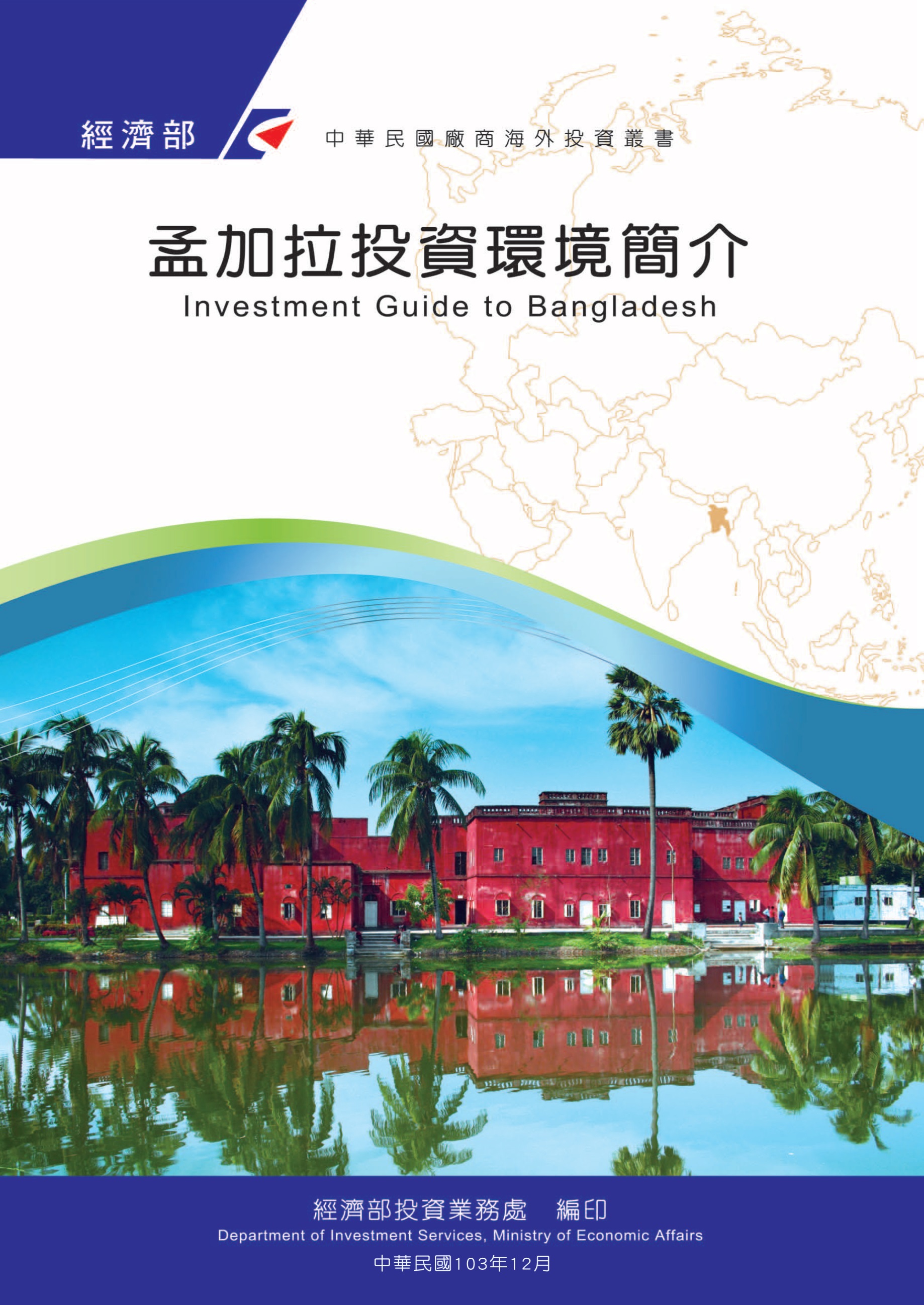 感謝駐孟加拉達卡臺灣貿易中心協助本書編撰目　錄第壹章　自然人文環境	1第貳章　經濟環境	5第參章　外商在當地經營現況及投資機會	27第肆章　投資法規及程序	33第伍章　租稅及金融制度	43第陸章　基礎建設及成本	47第柒章　勞工	55第捌章　簽證、居留及移民	59第玖章　結論	63附錄一　我國在當地駐外單位及臺（華）商團體	65附錄二　當地重要投資相關機構	66附錄三　當地外人投資統計	67（迄查無國別資料，資料也有曆年及財政年度的不同）	67附錄四　我國廠商對當地國投資統計	68附錄五　參考書目	70孟加拉基本資料表第壹章　自然人文環境一、自然環境孟加拉位於南亞次大陸Jamuna、Padma和Meghna三條河流下游之沖積平原，北面延伸至喜馬拉雅山山腳，是印度通往緬甸要衝。孟加拉總面積14萬5,861平方公里，地勢多屬低窪地，平均海拔約10公尺，以海拔1,230公尺的Keokradong為最高點。除了東南部有丘陵地勢稍高，其他地區多半河流縱橫湖泊眾多，水運便利，但雨季時河水易氾濫成災。14萬5,861平方公里的陸地面積，55.39%屬可耕地，主要用於種植當地稻種、黃麻及馬鈴薯。孟國天然資源為天然氣、可耕地、黃麻及煤炭。南面濱臨孟加拉灣，海岸線長約580公里，為印度洋潮濕水氣凝聚成雨之地，每年7至9月經常發生暴雨而帶來災害。此外，地表水疾病傳播盛行，地下水受天然砷污染，北部和中部地區地下水位下降致間歇性缺水，亦有土壤退化和侵蝕等環境問題。孟加拉屬熱帶季風氣候，每年10月至翌年3月為乾旱無雨季節，蚊蟲橫行；4至6月為熱季，氣候高溫炎熱至40度之多；7至9月為雨季，早期經常暴雨成災，整體而言，孟國境內氣候高溫多溼、河道密布，且降雨量豐沛。惟近年來因全球暖化致全球氣候異常，當地降雨量明顯減少。二、人文及社會環境目前人口1億6,560萬人的孟加拉，人口年增長率平均為1.6%，現為全球人口密度最高同時也是最窮困的國家之一。孟國回教人口占90.39%，印度教占8.54%，佛教占0.6%，基督教占0.37%，其他宗教占0.1%。因回教徒占大多數，民風較趨保守，多數習俗遵循回教律法，惟程度上不若沙烏地阿拉伯等回教國家嚴格，為人治重於法治的社會。男女比例為1:0.97的孟國，保守的社會傾向重男輕女之封建想法。處較低地位的女性若不循規蹈矩，不但家譽不保，並會遭怒罵毒打。貧困的生活方式及極低的醫療水準讓細菌與原蟲性腹瀉、A與E型肝炎、傷寒及登革熱等疾病猖獗，當地多數居民生活環境極為惡劣。孟國首都為達卡（Dhaka）市，為該國第一大城，人口近2,000萬人；吉大港（Chittagong）在該國東南部，為第二大城市，人口約為500萬人；第三大城為Khulna，人口約135萬人。孟加拉主要的海港為吉大港、Mongla和Paira三處，主要商業活動集中在首都達卡與吉大港。孟加拉目前的城市人數占總人口37.4%。根據統計，孟國人民的平均壽命為73.4歲，其中年齡位於15至64歲的勞動力人口占總人口數的62.7%。在人口眾多的大家庭，老少成員經常因一家之主無經濟能力供養家庭而出外行乞，導致街頭乞丐氾濫，對多數民眾及外籍人士造成不少困擾。當地官方語言為孟加拉語，95%的人說孟加拉語，其他方言約占5%。政府官員、從事國際貿易業者或受過大學教育民眾通曉英文，惟中下階層民眾多半不諳英文。孟加拉文盲率目前為26%，一般平均受教育期間為8年，致該國極度缺乏技術性及專業性之勞動人口。據孟加拉政府統計，該國貧窮率在近年有明顯改善，2019年貧窮率為20.5%，主要因素為逐漸發展的民生工業、農村地區設施改善及針對極貧窮人士的低額信貸等3大因素，使該國平均收入及購買力成長，惟該國實際貧窮人口仍占多數。爰此，大多數勞工對外來投資者普遍存在過高又不切實際的期望，且當地人十分在意尊嚴，凡事均習慣性表示沒問題，最後常因故無法達成目標，輕言寡諾現象十分普遍。三、政治環境孟加拉於1972年脫離巴基斯坦獨立，政府為內閣制，主要政黨包括以Sheikh Hasina為首的Bangladesh Awami League（AL），和以Khaleda Zia為首的Bangladesh Nationalist Party（BNP），其他較小型政黨包括以Hussain Mohammad Ershad為首的Jatiya Party（JP）、以Dr.Shafiqur Rahman為首的Jamaat-e-Islami Bangladesh（JIB）、以Mujahidul Islam Selim為首的Communist Party Bangladesh（CPB）、以Oli Ahmed為首的Liberal Democratic Party（LDP）、以Badrudozza Chowdhury為首的Bikalpa Dhara Bangladesh（BDB）及Maulana Abdul Latif Nezami領導的Islami Oikya Jote（IOJ）等。該國現由Awami League執政，現任總統為Md. Abdul Hamid.，總理則為Sheikh Hasina女士。孟國多數貧民對當地政治情況並不熱衷，但常受金錢誘因，參與反政府示威活動。每年因政治訴求而發生之罷工事件常最後演變成暴力事件，在孟加拉已為一種病態中的常態，且造成大量無形及有形的損耗，雖在有心學者之呼籲勸阻下，仍無法改變政治人物的作風。許多工廠由於害怕受到波及，只好暫停工作；但仍有廠商以其他變通方法，如要求員工早到晚走及支付加班費等。對公司行號而言，最主要影響在於當日員工上班及外出辦事交通不便。在執政黨Awami League大力掃蕩下，往年因政治訴求而發生之罷工或暴力事件近年來已較少發生，隨著2018年末孟加拉全國大選結束，執政黨成功連任，總理Sheikh Hasina獲得80%以上的支持度，該國在AL黨執政下，整體進出口及經濟發展均有顯著成長與進步。現任政府在近年來的注意力仍集中於鼓勵外人投資以帶動經濟發展外，並提出2021遠景（2021 Vision）及數位化孟加拉（Digital Bangladesh）兩大重點發展計畫。與此同時，政府於2012年即開始向鄰國印度租賃電力，以解決該國電力嚴重缺乏問題，目前民生供電已有明顯改善；並期望透過電子化發展以提升該國之競爭力。此外政府加強提升改善該國基礎建設，提升吉大港及Mongla等2大港口的效率，並開始興建Padma大橋以縮短大西南地區與首都經濟圈間的通勤時間。達卡市的捷運線與高架快速公路均已投入建設中，完成後應能適當去化目前交通亂象。現任政府也非常注重能源短缺問題並大量注資發展國外煤炭採購及設立新電廠等計畫，與俄羅斯合作的Rooppur核電廠已於2017年底取得執照動工，預定2023年完工。同時，政府也致力減少極端貧困率，期望於2021年達成貧窮率僅10%，及兩位數的國內生產總值成長率等兩大目標。首相Sheik Hasina並以「黃金孟加拉」（Golden Bengal）為口號，目標為提振經濟，並大幅增加該國中產階級數量，最後期望孟加拉於2041年前能成為一個現代化的已開發國家。該國已於2018年初步達到脫離低度開發國家的條件，依據相關進程，該國在2027年前仍可維持國際市場所給予的優惠。孟國雖自許為民主法治國家，惟其民主法治及民眾水準仍無法與歐美先進國家相比，2018年大選，原執政黨繼續連任，應有助於政策連續性之推動原政府之各項重大計畫與政策將持續推動，對國家整體發展十分有利，故展望未來數年內，孟加拉之政治應維持一穩定局面。第貳章　經濟環境一、經濟概況根據孟加拉央行統計，2019年孟加拉出口金額計413億1,500萬美元，較2018年成長12.3%，其中占出口總額82.6%的成衣仍大幅成長11.49%至341.3億美元，主要出口市場為美國、德國、英國、西班牙、法國、義大利、波蘭、加拿大、荷蘭及日本等。其他主要出口產品有鞋類皮革製品、黃麻製品、農水產及加工食品、塑膠製品、自行車及藥品等。2019年進口金額計628億8,400萬美元，較2018年成長6.53%，進口主要項目為紡織原副料，機械/機電/家電及其零件，化工產品，蔬菜，交通運輸設備橡塑橡膠原料製品，動植物油脂，加工食品/飲料/菸草，紙漿及紙品，光學/攝影/檢查/醫療等儀器，礦石製品，生皮/皮革/鞋類/傘等原副料等相關產品，主要進口來源為中國大陸、印度、新加坡、印尼、日本、美國、馬來西亞、巴西、南韓、阿聯、德國、卡達、沙烏地、臺灣（14）、泰國、科威特、俄羅斯、澳洲等。據孟加拉央行，2019會計年度孟國經濟成長率達8.13%，加上前述孟國出口金額呈現兩位數大幅成長，進口亦呈現成長。整體而言，2019年孟加拉經濟發展表現強勁、外匯存底依然穩健。孟加拉迄今仍實施嚴格的外匯管制，導致金融體系與國際接軌程度甚低，因此長期來銀行體系內幣值相對穩定，然不合理的外匯制度同時創造了地下換匯市場。隨著中東及北非地區政局轉趨穩定，為孟國勞工創造大量海外工作機會，所賺取之外匯已成為經濟成長的重要支撐。在失業率方面，孟加拉非正式人口統計已超過1億7,000萬，一直被聯合國列為低度開發國家，失業率向來居高不下，政府自2007年連續6年未正式公布失業率統計，直至2014年方公告失業率5%，惟一般外界估計此數字並與事實差距甚大，因近8成的勞動力皆於非正式就業環境下工作，綜合考量不充分就業與年輕族群高失業問題，勞動整體失業率應在30%左右，算是長期以來內部既存在之問題，但換而言之，此數字亦可表示孟加拉仍係一具備豐沛勞動人口之理想投資地區。經貿發展其他資料二、天然資源天然氣能源孟加拉於1955年在其東北部Sylhet地區首次發現天然氣，目前共發現23個天然氣田，孟加拉天然氣儲量眾說紛紜，孟礦產能源部稱孟國已探勘的天然氣儲量為20.42萬億立方英呎，其潛在一儲量為41.8萬億立方英呎；美國UNOCAL公司的研究為61萬億立方英呎；SHELL公司對孟國所有地區天然氣田進行研究後估計其儲量為43至64萬億立方英呎之間。迄2017年證明儲量為7.25兆立方英呎，全球排名第42位。孟加拉蘊含豐富天然氣資源，工業生產及整個社會經濟所需能源有75%來自天然氣，目前天然氣產量平均為每天25.7億立方呎，惟開發技術不良及欠缺適當的管理與配送，導致其國內天然氣供應於2009年下旬出現不足，至2010年4月問題越發嚴重，尤其達卡加工出口區的天然氣供應自2009年9月起即持續下滑，尤以紡織廠受到的影響最大。目前白天每日天然氣供應壓力約僅有3.0 psi（Pound per Square Inch），然而要帶動鍋爐及機器最少需要10 psi，鑒此，許多業者把工作時間調整到下午3點以後。由於孟加拉天然氣供應不足，孟國政府自2009年7月以來暫停家庭及工業用天然氣管線新使用執照及安裝申請，對工業生產及外人投資等均造成不良影響。據統計，孟國目前每日天然氣需求量為25億立方呎，然而每日實際天然氣供應量為19億7,000萬立方呎。2016年全孟之天然氣開採量增加了8.65%，總開採量達9,732億立方呎（billion cubic feet, bcf），2017年天然氣總量為9,716億立方呎，新天然氣井的增加及新增設之壓縮和傳輸系統及設備，皆助益不少。其中孟加拉2家國營天然氣開採公司，分別為Sylhet Gas Fields Ltd（SGFL）及Bangladesh Petroleum Exploration and Production Company Ltd（BAPEX）；以及國外天然氣開採公司，美國的Chevron和澳洲經營的Sangu gas field之開採量都有明顯的增加。但根據孟加拉國營石油公司最新資訊，2018年全孟之天然氣需求量為1兆2,400億立方呎；2019年需求量更高達1兆3,460億立方呎，各家石油公司都還有努力空間。2019年初，孟加拉為該國第一個陸上液化天然氣（LNG）進口碼頭公開徵求意向書，意向書內容係針對設計、工程、採購、建造和委託經營一個陸基碼頭，該碼頭有接收、卸載、儲存和再氣化設施，每年將處理750萬噸液化天然氣。該計畫採建造-經營-移轉為基礎，20年後所有權無償轉讓給孟加拉政府或政府指定的公司。同時，由於不堪長期進口補貼內需以致巨幅虧損，孟加拉能源管理委員會Bangladesh Energy Regulatory Commission（BERC）決定2019年7月1日起調漲天然氣價格近33%，此為自2017年調漲11%後再次的大幅漲價，對製造商不啻是一大打擊，對號稱天然氣儲量豐沛的孟加拉而言，也顯得極為荒謬。三、產業概況 （一）成衣加工業及成衣配件包裝業據孟加拉出口推廣局，2019年孟加拉成衣出口總額達330.8億美元，其中針織產品占166.64億，衰退0.3%；平織產品166.44億，成長1.2%。雖然歐美成衣零售價格分有上揚，然而孟加拉成衣出口報價在這兩個市場卻分別下滑1.94%與2.2%。孟加拉成衣生產商與出口商協會（BGMEA）也表示，孟加拉的全球市占率過去4年來也衰退1.61%。從出口品項分析，74%出口總額高度集中在T恤、毛衣、褲子、夾克和襯衫5項產品。進口原料部分，9成以上仍然為棉花相關原料。環境保護與永續發展議題，全球人纖產品需求持續增加，因此，雖然投資成本高，但從目前產品結構上來看，此一區塊在孟加拉有極大的發展潛力。該國DBL Group, Habitus Fashion Ltd, Fakir Apparels Ltd, Debonair Group等已投入人纖產品的生產。據BGMEA，該國已擇定51種未來主力出口產品，5年內加強其中31種產品出口成長，其餘20種產品則列為10年內重點出口項目。31種為棉製品，其餘為非棉製品。當地供應鏈已能滿足85%的紗線與布料，其中針織占40%，平織占45%。全國共有430家紗廠，802家紡織廠，244家染印廠，32家牛仔布廠，22家家庭紡織用品廠。此外，綠色工廠認證廠數量突破100家，25家擁有白金LEED（Leadership in Energy and Environmental Design）認證，尚有500多家申請認證中。另，據公平服裝基金會（FWF）的一項研究稱，多達39%的孟加拉成衣出口商為了維繫與國際零售商的業務關係，而接受以低於生產成本的價格接單。研究還發現，除了擔心業務機會被切斷的威脅外，供應商還包含因為成本計算失誤或與競爭對手殺價競爭，而以低於其生產成本的價格接單。自2013年最低工資上調後，孟加拉的成衣買主中只有13%提高了採購價格。全球現狀與孟加拉幾乎相似，只有25%的買主在工資上漲後願意提高採購價格。2011年至2016年間，孟加拉總體成衣價格下跌了7.79%。但繼2018年12月最新一輪上調最低工資後，願意提高購價的買主僅占5%，情況甚至比2013年還要糟糕。儘管孟加拉成衣業花費數十億美元讓工廠符合安全規範，惟品牌商並無提供對應的合理購價。消費者的低價取向，品牌商的利潤取向，使得供應商沒有獲利的空間，此一惡性循環正逐漸扼殺孟加拉成衣業的發展。受惠於聯合國1968年提出之GSP待遇，孟國目前成衣外銷歐盟、日本、澳洲及加拿大等32個國家可享免稅優惠。97%孟國製造產品輸美享有免進口稅之優勢，唯獨成衣類產品須課徵15.2%之進口稅。據2020年3月24日歐盟網站，歐盟監察專員在四個人權組織對孟加拉提起的訴訟中沒有發現任何行政違規。歐盟監察員取消了人權團體對孟加拉侵犯勞工權利的投訴，並作出了有利於孟國繼續在歐洲市場享有普惠制的裁決。歐盟於2011年1月1日開始實行新政策，允許低度開發國家成衣出口商使用非工廠所在地生產之布料，仍可在歐盟的28個成員國享有免12%進口稅的優惠。新條例施實後，促成許多成衣品牌業者向印度、巴基斯坦、土耳其及中國大陸等競爭力較強的國家採購布料。其中，印度及中國大陸因擁有自己的原棉和紗線，故更容易以價格爭取更大商機。80%成衣工廠位於達卡，12%位於吉大港。由於成衣訂單持續成長，每年需要30億碼的布料，並以20%速度成長，其中85%的平織布及35%的針織布仰賴進口，紗線亦須進口40萬公噸，主要來源為中國大陸、印度、香港、新加坡、韓國、臺灣及泰國。據孟加拉成衣配件及包裝製造商及出口商協會（Bangladesh Garments Accessories and Packaging Manufacturers and Exporters Association ），目前共有1,744家配件和包裝製造單位，生產35項產品提供成衣業95%的需求。該行業高度依賴從中國大陸進口的原材料，中國大陸進口占40%-50%。平均而言，一家工廠的原材料庫存為兩個月。該產業從業人口有70萬人，對成衣業出口貢獻度約7成。（二）皮革及製鞋業根據孟加拉出口促進局（EPB）的數據，2018-19年出口皮革、皮製品和皮鞋創匯10.1億美元，是僅次於成衣的唯一10億美元出口產業。2018-19年度孟加拉皮革業的出口收入下降了6.06%，但是與2017-18年度的12%相比，該年度的衰退仍然較小。主要原因是未遵守環境問題而影響外銷訂單。2019年度皮革製品出口2.4728億美元，較2018年為3.368億美元減少26.58%。加工皮革出口也從1.831億美元下降了10%至1.6462億美元。然而，皮鞋出口由2018年5.656億美元成長7.48%至6.0788億美元。雖然政府已強制將製革廠從Hazaribagh遷至Savar皮革工業園區，但園區許多建設尚未完成，特別是中央廢水處理廠進度拖延而導致不符合產業環保規範。從而無法取得皮革工作組織（Leather Working Group）認證，更難獲得國際買主認同。結果因供應鏈的不完整和產線尚未建成兩大因素，使產能下降收入減少。從需求端，消費趨勢者正在轉向非皮鞋製品，也是皮革業整體出口收入出現負成長的另一個原因。皮革業為孟加拉出口貢獻了2.51%，出口下降趨勢是經濟的一大擔憂。在恢復全球買家信心和確保符合規範方面，政府必須加速完成中央廢水處理廠以及搬遷，也必須開始為皮革業行銷品牌以重建形象。減少用水，回收有害鉻元素以確保排水，以冷凍替代粗鹽保存生皮也是建議改善重點。孟加拉皮革業產品包括皮鞋、手提包、皮夾、皮帶及處理過之皮革。據孟加拉製革商協會（Bangladesh Tanners Association, BTA），目前該國每年可生產3億5,000萬平方英呎皮革，85%外銷，皮製品產量約占全球的3%。就供應鏈角度分析，中國大陸是加工皮革的主要市場，孟加拉近50%的皮革是出口到中國大陸這個世界第二大經濟體。另一方面，著眼價格競爭力，製革業的大部分原材料和配件都是從中國大陸進口。政府為了鼓勵業者升級生產皮革產品，已限制原皮出口，如皮革製品外銷超過生產量80%，即可視為外銷廠商，享有免地方稅的優惠。（三）黃麻及其製品黃麻業代表16萬多名工人和數以萬計的農民，由於國內黃麻市場不大，主要依賴出口。在過去幾年中，由於中東的長期危機和另一個主要市場印度在2017年1月徵收反傾銷稅，黃麻和黃麻製品的出貨量一直擺盪不定。2012-2013年度為該產業出口額最高一年達10.3億美元，但在第二年受到衝擊。自2014-15年以來才開始緩慢反彈。2019年度受到衝擊再次衰退20%，2020年全球地毯業尤其是土耳其地毯業出現轉機后，對黃麻商品的需求略有上升。據孟加拉黃麻紡織業者協會（Bangladesh Jute Spinners Association），土耳其是孟加拉黃麻紗線的最大消費國，其次是中國大陸、印度、埃及和伊朗。本（2019-20）財政年度7-1月，黃麻和黃麻產品出口達6.0249億美元，比上一年同期4.9866億美增長20.82%。本財政年度的前6個月（7月至12月）孟加拉黃麻和黃麻商品出口收入5.1173億美元，比去年增長26.3%，高出目標約20%。出口推廣局數據顯示本年度7月至1月，黃麻原料出口總額為1億205萬美元，其次是黃麻紗和線3億7,072萬美元、黃麻袋/包7,082萬美元，其他產品5,890萬美元。2019-20年度政府設定的黃麻和黃麻製品出口目標為8.24億美元，預期結果應該會超過目標。孟加拉紡織和黃麻部表示，黃麻和黃麻產品出口高速增長原因是，消費者對黃麻產品的興趣正在增加，包括歐洲在內的西方國家越來越多人在不同行業和日常生活中使用天然纖維。目前孟加拉生產281種黃麻產品，從飛機或豪華轎車都看得到黃麻地毯，黃麻製品目前已出口至世界各大洲。（四）水產出口根據聯合國糧食及農業組織（FAO）的報告，2018年，孟加拉的內陸養殖魚業產量位居世界第3。繼2017年排名第5之後，目前僅次於中國大陸和印度。孟加拉統計局指出，2018財政年度，孟加拉魚產量為413.4萬公噸。迄2021年，孟加拉預計可生產450萬噸魚。除了大量的淡水養殖魚外，鹹水魚也有很大的發展空間。孟加拉在全球海水養殖方面目前排名第25。據漁業和畜牧業部，孟加拉在2018-19財政年度出口了68,655噸魚和漁產品，價值約384.5億塔卡（約4億5,500萬美元）。孟加拉漁產品出口50多個國家，包括美國、中國大陸、日本和俄羅斯。出口總量中有31,158噸291.6億塔卡（約3億6,100萬美元）是蝦。根據該國出口促進局（EPB）的數據，孟加拉在2013-14財政年度出口了41,236噸蝦，價值5.45億美元。之後，蝦出口一直下降。到2018-19年度出口了31,158噸蝦，出口額下降了34%，降至3.61億美元。在2019-20年度的前6個月，蝦出口比上年同期出口量下降了4%。出口金額2.15億美元，低於去年度同期的2.23億美元。由於蝦容易病變，孟國養蝦戶在統計了病毒襲擊和自然災害造成的反覆損失後，現在對養殖螃蟹的興趣更大，因為事實證明，螃蟹比蝦更有利可圖，而且其在國際市場上的需求正在上升。已經有許多養殖戶轉而投入螃蟹養殖。孟加拉螃蟹出口至中國大陸、臺灣、比利時、英國、荷蘭、德國和澳洲，主要產區在Sundarbans。（五）塑膠產業近年來孟加拉大幅增加塑膠製品的進口，主要是因為原料和中間材的進口增加，如2001年塑膠產品的進口額2.4億美元中，原料中間材占2.25億美元；但在2013年暴增為12億美元，中間材占11.6億美元。從國外進口的塑料包括乙烯、丙烯等多種其他聚合物。塑料進口國為泰國、斯里蘭卡、日本、馬來西亞、新加坡、中國大陸、印度、美國和德國。塑膠製品目前是孟加拉化工業規模頗大的產業，不包括回收中心的塑膠業者約3,000家，直接或間接聘僱的勞動人口超過200萬人。根據孟加拉塑膠製品製造商和出口商協會 （Bangladesh Plastic Goods Manufacturers and Exporters Association）統計，目前有300家出口製造商每年出口的塑膠產品價值近3.75億美元，孟國製造的塑膠產品在當地市場的年銷售額約15億美元，使塑膠產業成為推動科技創新的關鍵產品，例如包裝、紡織、健康照護、營建、電子、能源、汽車及其他產業等。孟國使用的家用塑膠及包裝材料，大多在當地生產，塑膠的每人平均消費量僅5公斤，遠低於全球平均值20公斤。幾乎所有的塑膠機械都是從海外進口的。小型和低階產品製造商通常從印度、中國大陸和泰國進口便宜的機器，高檔產品生產設備則從臺灣、日本、歐美進口。主要的加工類型有吹出、押出和射出成型，而當地模具只能滿足10%的市場需求。該國無法生產聚烯烴等有機聚合物，因此需求皆靠進口滿足。目前進口塑料和當地再生料消費量合計75萬公噸。以2010年為例，全國60%的塑膠廢料被回收利用，形同節省約6億美元的進口總額。主要常用的塑料有聚乙烯（PE）、聚氯乙烯（PVC）、聚丙烯（PP）、聚乙烯對苯二甲酸酯（PET）和聚苯乙烯（PS）。該國的塑膠原料及相關產品進口額僅占全球進口總量的0.26%，全球排名第59位。前五大塑料進口來源為中國大陸、沙烏地阿拉伯、臺灣、韓國和泰國，占該國進口總量的65.9%。根據孟加拉出口推廣局資訊，2018-2019年度該國塑膠及其製品出口額達1億1,979萬美元，較2017-18年度同期9,847萬美元成長21.65%。而2019-2020年度前8個月（2019.7~2020.2）出口額7,542萬美元，略低於2018-19同期7,680萬美元。孟加拉塑膠製品製造商和出口商協會主席Mohammad Jasim Uddin表示，孟加拉塑膠製品出口市場多達60多國，其中大多數是歐洲國家。目前主要向美國、加拿大、歐洲、澳洲、中國大陸、馬來西亞、部分中東國家、印度、尼泊爾、斯里蘭卡和紐西蘭等國出口家居用品、藥品包裝和服飾配件。中國大陸、美國、印度、德國和比利時等前五大出口市場即占孟加拉塑膠產品出口總額的73%。（六）製藥業孟加拉近年經濟成長穩定亮眼，被標準渣打銀行列為7%俱樂部的一員，也極有可能在2024年正式脫離低度開發國家行列。聯合國人類發展國家排名僅139的孟加拉，現今除為名列全球第二大成衣出口國外，還是一個製造價格合理、安全有效的藥品大國。睽諸該國相關產業，製藥業無疑算得上是現行技術含金量最高、足為成功典範的代表性產業。許多大型製藥公司取得英國、澳洲、歐盟甚至美國藥品主管單位的認證，其他規模較小藥廠也已有國際競爭的條件。目前，孟加拉藥廠除可供應98%國內市場需求，並可出口價值過億之藥品至全球125個國家，也包括臺灣。該國目前有851家藥廠，也是低度開發諸國（LDCs）中最大的製藥國。據國際市調公司BMI，2017年國內市場規模約達26億美元，年成長率8%，當地藥廠市占率約9成，其他1成由國際藥廠分食。該產業能夠穩健成長歸功於發展初期在「1982年藥品管制條例」下限制國外藥品進口的保護，以及2006年法規修正後的市場開放作法。受惠於國際對LDCs國家的優惠條件，孟加拉得不受WTO TRIPs（與貿易有關知智慧財產權協定）限制生產學名藥直至2032年。歐美原廠特許孟加拉製藥專利權，使孟國學名藥得以蓬勃發展。孟加拉Square Group即以學名藥起家，另一個Beximco學名藥大廠則在倫敦掛牌上市。各國Ｃ型肝炎藥價高昂，當地醫生都會指點病人到孟加拉買學名藥。自2016年起，Ｃ型肝炎患者經我國國內醫師同意取得處方簽，並簽署自用切結書，即可向衛生署合法申請自孟加拉購買C肝自用藥。孟加拉大型集團DBL集團所屬DBL Pharma最近成為美國治療肌肉疼痛藥物（methocarbamol generic）市場第2大供應商，市占率達14.2%。美國IQVIA，國際知名生命科學分析、技術及解決方案機構，在其報告中亦揭露相關資訊。據相關資料，印度Granules製藥公司在美國的合作夥伴，為該類藥品最大市占商。該國藥品出口連年長，2015-16年為7,264萬美元，2016-17為8,917萬美元，2017-18為1億346萬美元，2018-19年幾乎較2015-16成長1倍至1億3,000萬美元。至於製藥原料，9成仰賴進口，為此，該國政府也在Munshiginj設立原料藥工業區，降低進口需求。生產設備則大多自德國、英國、中國大陸等進口。四、政府之重要經濟措施及經濟展望（一）經濟措施１、2019/2020現金獎勵出口補貼項目孟加拉政府於2019年9月22日宣布針對37類出口產品分別給予2%~20%不等之現金獎勵措施。（1）2%~5%：成衣出口維持4%（出口歐盟2%），惟新產品出口至美、加、歐盟外的新市場可另享1%額外獎勵。（2）2%~5%：冷凍魚（視包覆冰塊重量）（3）4%：經濟特區內生產鞋、包產品及高科技園區廠商產品出口至新市場享額外4%優惠。（4）7%~10%：蝦及冷凍蝦蝦（視包覆冰塊重量）（5）10%：製藥設備及手術器材、太陽能模組、機車、化工產品、刮鬍刀及刀片、陶瓷產品、帽子、鍍鋅鋼板/卷、造船、塑膠製品、PET Flex、螃蟹、鰻魚、達卡Savar染整園區出口的產品。（6）15%：皮革製品、鞋子、包類、輕工業產品、家具、蓄電池、資訊技術服務。（7）20%：麻製品、農產品、馬鈴薯、種子、清真肉品、木炭。２、八大產業稅務減免優惠孟加拉財政部於2020年2月6日表示，該國政府決定提供八個當地工業20%至100%不等的稅收減免，以促進相關產業發展。根據該議案，在2019年7月至2024年6月期間設立的該8項產業，可獲得稅務減免優惠。這些產業分別是：農機、家具、家電（攪拌機、電鍋、微波爐、電烤箱、洗衣機、電磁爐和濾水器）、皮革和皮革製品、LED電視、手機、塑膠回收和玩具生產。對於其他許多在2011年7月至2024年6月期間成立的當地產業，政府也將提供類似的稅務優惠。這些當地工業有：活性藥物原料、磚、汽車、避孕藥、橡膠、電子零件（電阻、電容、電晶體、積體電路等），自行車及零件、生物肥料、生物技術農產品、鍋爐（包括零件和設備）、壓縮機（包括零件）、電腦硬體、殺蟲劑和輪胎製造。殺蟲劑，蔬果加工、石化、製藥、紡織機械、組織移植和輪胎製造。此外，資訊科技項下各行業均將獲得全額免稅。根據這項新法案，中小企業營業額免稅門檻從360萬塔卡提高至500萬塔卡。３、免除80多種原材料和機械進口之5%預扣稅（Advance Tax）孟加拉國家稅務局（National Board of Revenue）於本（2020）年3月25日免除了家禽、牲畜、漁業和乳製品原料，以及飼料生產設備、疏濬機械等80多種原材料和機械進口5%預扣稅（AT）。前述產品自2017年以來即已免征關稅（CD）、監管稅（RD）、加值稅（VAT）和補充稅（SD）。NBR提供免稅係因為這些行業的進口商在進口後，長期為預扣稅（AT）退稅面臨問題。據規定，在進口階段支付的AT是可退款和可調節的。惟，如產品進入國內市場後在生產-供應-零售各階段未支付加值稅的話，則預扣稅是無法調節的。４、協助企業發展，全面調降銀行貸款利率至個位數孟加拉央行於本（2020）年2月24日指示各銀行從本年4月1日起，所有貸款產品最高利率9%。儘管央行已經大幅削減了政策利率和現金準備金率（Cash Reserve Ratio），但仍不足以降低銀行貸款利率。銀行系統因現金準備率調降25個基點至5.75%，增加了640億塔卡的額外資金。自2月份以來，各銀行為準備實施9%企業貸款利率政策，對定期存款提供6%的利率。銀行在以6%的利息吸引存款面臨障礙，將連帶影響調降貸款利率的實施。特別是在COVID-19（武漢肺炎）疫情解除封鎖後，銀行勢將面臨資金調度壓力。為此，央行3月22日表示將購買銀行和非銀行金融機構的國庫券和債券，以增加貨幣供應量應對迫在眉睫的經濟放緩。業界擔憂還款期限到期後，將進一步推升違約貸款總量，增加銀行的壓力。在央行個位數放貸利率的指示下，許多貸款銀行因而可能對核放貸款採取拖延態度，惡性循環結果對私營企業造成不利影響。５、針對出口產業及農業提出「7,275/500億塔卡刺激經濟方案」為緩和COVID-19（武漢肺炎）疫情危機，2020年3月25日，孟加拉總理宣布，政府已備妥方案，將為出口導向產業提供500億塔卡的刺激經濟計畫。續於4月5日追加6,775億塔卡，用於增加共支出、制定經濟刺激政策、擴大社會安全網涵蓋面及增加貨幣供給量四大面向。該國財政部將成立一個包括商界領袖的委員會來制定實施做法，該作法將在4月初定案實施。委員會將審查受影響的出口產業提出的需求，經評估後提供金援。孟加拉的出口業即便疫情在該國出現之前，即因為歐盟、美國和英國等主要出口市場的經濟活動幾乎已使停止，就已受到COVID-19（武漢肺炎）疫情流行的影響。疫情的流行導致許多品牌關閉商店，因而迫使他們取消訂單或延遲出貨。由於孟國政府於3月26日至4月25日實施全國居家檢疫封鎖，中止一切非必要的工商活動以防止病毒散播，該國內需市場也同樣受到影響。許多非正規工作工人已經完全失去收入，他們也沒有應對能力。政府表示首要任務就是採取措施，確保全國百姓都能飽食無飢。依據孟加拉財政部4月2日發布的實施細節，援助方案資金係優惠貸款的形式，利率2%，分期2年，自借款後第7個月開始償還。成衣、皮革、黃麻和製藥等出口創匯及出口占業務8成以上的製造業將優先獲得金援。要獲得貸款，業主必須向指定銀行提出申請，並簽署協定。這些錢將用以支付2019年至12月至2020年2月共3個月的勞工薪資。款項將直接匯到製造單位員工銀行帳戶，而非交給業主。此外，孟國政府正分別尋求國際貨幣基金組織（IMF）7.5億美元，世界銀行2億美元的援助，以渡過健康和經濟危機。亞洲開發銀行已批准30萬美元的緊急贈款，並可能提供孟加拉5億美元的預算支助。與此同時，財政部正在努力制定短期和中期策略。出口產業將獲得短期及時支助，其他業則在目前預算內列入中期計畫援助。６、與尼泊爾、不丹、印尼簽訂優惠貿易協議（PTA）孟加拉官方表示，除非COVID-19（武漢肺炎）疫情相關問題導致延誤，否則孟加拉計劃在2020年6月前與尼泊爾、不丹和印尼締結三項優惠貿易協定（Preferential Trade Agreement），並表示談判已接近最後階段。孟加拉選擇與許多其他國家簽署包括自由貿易區或自由貿易協定，作為在2024年自低度開發國家（Least Developed Country）畢業後失去貿易優惠時面臨挑戰準備的一部分。屆時，該國將可能會失去許多已開發國家原提供的優惠。因此，正積極通過簽署貿易協定，以便降低該國的出口貿易將遭遇的挫折。商業部表示，政府的原訂目標是在2020年6月前至少完成3項協議，但如果受包括疫情在內等問題影響，有可能延宕幾個月。主要目標是要提高出口多元化，PTA將讓孟加拉商品經由免稅或低關稅條件進入夥伴國市場。在2020年3月初於達卡市舉行的最近一次孟加拉-尼泊爾商業部長級會議上，雙方同意在明年6月前簽署優惠貿易協定。尼泊爾將爭取不丹已從孟加拉獲得優惠的產品上獲得優惠，並要求孟加拉方面解決信用狀付款的拖延問題的作為優先目標。在尼泊爾感興趣的農產品和食品上，孟加拉基本關稅平均為25%，而準關稅則將主要產品的總邊境稅率提高到90%以上。尼方的目標是在大約20種產品上爭取優惠，並希望達成一個「套裝協定」，不僅解決關稅壁壘，而且解決准關稅壁壘，此外還有標準、海關估價和商務簽證問題。孟加拉關稅委員會則確定了110種向尼泊爾爭取優惠的出口產品，包括成衣、塑膠、鞋類和鋼鐵產品都在清單上。印尼的服裝產品關稅很高，孟加拉的目標是通過簽署PTA降低關稅，雙方正對大約300種產品的關稅優惠問題進行磋商。７、與尼泊爾簽訂避免雙重課稅協定雙方於2019年3月5日舉辦投資峰會前，於加德滿都完成簽署。（二）經濟展望2020年4月12日世銀（World Bank）資訊，孟加拉近年強勁成長力道將因該國COVID-19（武漢肺炎）疫情而嚴重受創，特別是窮人和在非正式就業環境下的勞動人口將首當其衝。預計本（2019-20）財政年度，該國國內生產總值（GDP）成長率將在2%至3%之間，較上（2018-19）年的8.13%的巨幅衰退。下（2020-21）一財政年度的GDP成長率將在1.2%至2.9%之間。世銀最新《南亞經濟焦點》報告指出“前景非常嚴峻”。此一疫情將抹殺孟加拉在過去減貧成果。自2010年以來孟加拉貧窮人口比例從31.5%降至2018-19年的20.5%，而極端貧窮則從17.6%降至10.5%。旅館業、零售貿易和運輸業的非正規工人，以及中小企業將受到沉重打擊，在城市打工擺脫農村貧困的農民工再次被迫重新陷入貧困。為了避免災難性的後果，政府需要以提供現金或食物的形式加強社會保障計畫。因為孟加拉的外債相對較低，預算赤字基本上在5% GDP上下的範圍內，孟加拉政府的財政空間比南亞其他國家略為充裕。世銀孟加拉和不丹國家主任表示，由於孟國政府迅速制定公共衛生指令、經濟刺激計畫和擴大社會保護計畫，世銀將提供孟加拉60多億美元應對疫情，並在情況舒緩後啟動經濟。但經濟復甦將直接受到海外勞工匯入款和成衣出口收入的影響，全球商品和勞務需求的下降，將造成孟國失業和貧困加劇的危險。產業發展高度集中於成衣業的結構失衡，在此次疫情下顯露無遺。而未來後疫情階段，從市場復原、供應鏈銜接到資金供給都將產生骨牌連鎖，金融業即將面臨一場艱困的生存戰。世銀預測疫情餘毒將在2021年持續，當年成長率將徘徊在3.1%至4%之間，低於先前6.7%的預測。哀鴻遍野時刻，孟加拉依然看到了一線曙光。據歐盟網站本年3月24日報導，歐盟監察專員在四個人權組織對孟加拉提起的訴訟中沒有發現任何行政違規。歐盟監察員取消了人權團體對孟加拉侵犯勞工權利的投訴，並作出了有利於該國繼續在歐洲市場享有普惠制的裁決。依據監察員說明，申訴組織也並不希望委員會實施貿易制裁。歐盟是孟加拉最大的成衣出口市場。自1971年以來，孟加拉一直享有歐盟之" Everything But Arms "普惠制（GSP），擁有向歐盟出口有零關稅的優勢。由於受益歐盟市場零關稅，孟加拉成為僅次於中國大陸的第二大成衣出口國，在全球4,600多億美元成衣市場有6.4%市占。2018-19年度，孟加拉向包括英國在內的歐盟出口211.3億美元的成衣。根據出口促進局的資料，2017-18年度，該金額為196.2億美元，2016-17年度為177.5億美元。歐盟市場占孟加拉服裝出口額63%，占孟加拉總出口額58%。五、市場分析及概況國內主要產業發展及資源分配，集中於許多當地主要大型集團手中，各大集團均成立許多子公司發展不同業務。政府推動政策需要經由企業體現成果，企業發展機會需要政府獲得充分支持，形成綿密政商關係網絡。市場行銷一般經由代理、經銷與零售逐層鋪陳。國外品牌供應商多要求代理信用狀付款，代理與經銷之間另視信用與營業規模設定付款條件。加之比鄰中國大陸、印度全球兩大超級人口大國，價格競爭極度激烈。在孟加拉，往來客戶信用的確認是最為困難的第一步，其次是後續交易出貨和付款的風險。孟加拉一般情況下要求以不可撤銷信用證進行國際貿易結算，電匯則視進口商信用和往來授信銀行條件而定。大多數商品不需要進口許可證。商業部要求進口商進行登記。進口受限制貨物需要事先批准。某些受限制商品只能由授權使用者進口。進口沒有關稅配額。裝運前檢查（Pre Shipment Inspection）於2014年6月後對所有產品都屬自願性辦理項目，是否需要裝運前檢查要視進口商要求，或依據信用狀要求辦理。惟，附有PSI 證書的貨物可能有助加速清關速度。孟加拉國家收入委員會（NBR）於2019年7月1日起實施到達前處理（PAP-Pre Arrival Processing）。所有航運公司及其代理都必須在船舶離開外國最後一個停靠港之前提交完整的電子貨物清單綜合資訊。對於某些類型的產品，必須從CCIE（Office of the Chief Controller of Imports and Exports）取得進口許可證。根據產品的不同，許可證分成自動，和非自動兩類。如果產品不受許可或特定的衛生/植物檢疫或技術措施的約束，可以直接向海關提交申報單進口產品。在下列情況下，貨物可在臨時進口制度下進口：製造、加工、裝配、改造或修理所需，隨後再出口的物料（內向加工）。為專案監督或旅遊或商務旅行而進口的車輛，只要在規定時間內再出口。專案監理所需的材料。展覽、教育或科學材料。臨時進口必須提交聲明，惟不支付任何關稅。六、投資環境風險根據聯合國開發計畫署《2019年人類發展報告》（Human Development Report 2018 UNDP）、國際透明組織《2019年清廉指數》（The 2019 Corruption Perceptions Index, Transparency International）、全球經濟論壇《2018-2019年全球競爭力報告》（The Global Competitiveness Report 2018-2019, WEF）、全球最大的保險及再保險經紀公司怡安集團（Aon PLC）所編製的《怡安全球風險報告》（Aon’s Political Risk Map / Terrorism Risk Map）、世界銀行《全球經商難易度排行》（Ease of Doing Business 2020》等五份在有關各國社會發展、經濟競爭力、政府廉能，以及包括營商、投資風險等面向較具代表性的報告，根據報告中與經濟因素關連性較高的指標，整理出孟加拉的政治風險、社會發展、政府效能等資訊，以提供有意赴海外投資設廠廠商決策參考。（一）	政治經濟發展指標：在政治廉潔度上，2019年孟加拉在全球180個國家（地區）中排名146；社會發展程度在全球189個家中排名第135；人口年齡中位數26歲，15歲以上人口識字率73.9%，25歲以上人口就業率73.4%，15歲以上人口失業率4.3%。（二）	國家競爭力指標：在世界經濟論壇2019全球競爭力報告中，孟加拉的整體競爭力在141個經濟體中排名第105，除了市場規模排名36外，其他指標幾乎皆介於110~120前後。其中商業動能排名121、勞動市場名第121，商品市場排名第119、其基礎建設排名第114、勞動市場效率排名118、財務系統第106。（三）經商及安全風險指標：政府貪污腐敗情況猖獗使孟加拉面臨高程度的政治、律法與監管風險，另政府的低效能與惡化的財政狀況亦使得投資交易風險居高不下；此外，暴戾的反政府抗議活動、政治干預致供應鏈中斷等因素更拉高了在孟加拉經商及安全上的風險。世界銀行資料，孟加拉在190國家中，經商難易總排行第168名，其中取得電力排行第176、跨境貿易排行第176、產權登記排行第184，最低的即是合約履行力，排行第189。第參章　外商在當地經營現況及投資機會一、外商在當地經營現況據孟加拉投資發展管理局及中央銀行統計，目前在孟加拉投資的前8大外商依序為：1. Chevron Petroleum（美國），投資金額18億美元，營業項目包括孟國3個天然氣井的開發與供應；2. 2018年8月，日本菸草公司（Japan Tobacco International）以14.8億美元購併孟國大集團Akij旗下菸草事業United Dhaka Tobacco Co；3. Unilever（英荷集團），投資金額14億萬美元，營業項目為包括2,000個品牌的個人保養品、茶飲相關產品；4. Reckitt Benchiser（德英合資），投資金額 13億美元，營業項目為各式家庭清潔用品；5. Grameen Phone（挪威），投資金額10億美元，營業項目為行動電話及網路服務；6. Proctor & Gamble（簡稱P & G，美國），投資金額5億3,000萬美元，營業項目為個人清潔衛生用品；7. Nestle（瑞士），投資金額4億5,000萬美元，營業項目以日用食品、咖啡飲料為主；8.Glaxo SmithKline-GSK（英國），投資金額3億6,000萬美元，營業項目為醫藥、疫苗等醫療用品。韓商三星電子自2017年起也分別與本地Transcom Group和Fair Electronics合作，設廠生產液晶電視、冷氣、冰箱、微波爐等家電。同時在2018年再與Fair Electronics合作生產智慧型手機。該國有8個出口加工區（EPZ），並允許10%內銷比例，惟已無承租空間，政府目前大力推動經濟特區（EZ），設有單一服務窗口，對初來投資者較有保障，也較能集中精神加速投產營運。孟加拉政府根據《2041年願景》希望成為已開發國家，政府計劃在全國建立至少100個公營和私營經濟特區。孟加拉經濟特區管理局是依據2010年《孟加拉經濟特區法》於2010年11月成立的，隸屬總理辦公室。2015年私營出口加工區被置於其管轄之下。全國目前有88處（59公營、29私營）已營運、已核准或建設中、規劃中的特區。特區型態有政府、私人、公私聯營（Public Private Partnership）、政府對政府（中國大陸、印度、日本）、科技、旅遊等幾種。2015年10月，孟加拉國家稅務局還宣布減免經濟特區高科技園區內企業50%股息收入稅項。國家稅務局在2018年底宣布，擴大科技園區廠商享有前7年企業免繳企業所得稅，後3年徵收70%所得稅。各區位置，投資優惠，提供服務與土地、水、電、瓦斯等價格，可在各機關官網查得。迄2019年9月，外人投資累計173.1億美元，排名依序為：美國35.4億美元（石化天然氣、電力、保險及銀行），英國22.7億（銀行、紡織、食品、電力、化工），荷蘭13.85億（食品、電力、水泥、紡織），新加坡11.92億（電力、紡織、貿易、食品、農水產），韓國11億（紡織、皮革、銀行），香港8.73億（天然氣石化、銀行、皮革、水泥），中國大陸8.65億（電力、其他、紡織、貿易、皮革），澳洲8.46億（天然氣石化），馬來西亞8.13億（電訊、資通訊），印度6.19億（電信、銀行、紡織、其他、電力），日本4.51億（其他、水泥、電信、紡織、天然氣石化）。臺灣3.53億排名第12（皮革、紡織、其他、貿易）。二、臺商在當地經營現況由於中國大陸經營成本逐漸增加，以及沿海各省份面臨的缺工問題日趨嚴重，東南亞原熱門投資地點如越南等亦有類似情形，致近期臺商製鞋廠、磁器、體育用品、食品廠、成衣廠甚至光學鏡頭業者等，均有意前來孟國投資。目前我國廠商在孟國投資設廠近來有漸增加的趨勢，主要考量孟國出口至多數國家可享免稅優惠。臺商目前有47家，設廠者以成衣、皮革貿易、製鞋廠、汽電共生、帳篷及運動背包、針織布、紗紡織、紡織染整廠、建築用鍍鋅鋼板、磁磚及釉料、PVC門板天花板、拉鍊，金屬鈕釦及鋅合金製造廠、毛衣廠、自行車、傢俱、光學鏡頭、小型家電、塑膠射出玩具、保溫鍋、游泳衣、鞋材、鞋用斬刀、漁產貿易、廢料回收及珍珠奶茶店等為主。臺商目前在孟加拉以位於達卡加工區之潤興紡織規模最大，員工1萬餘人；其次為吉大港加工區屬寶成集團旗下之寶弘工業，員工約3,500人，主要生產休閒鞋；另尚有正敏自行車專銷歐洲市場；歐帝瑪及永裕國際製鞋則主銷日本市場；欣錩鞋業生產運動鞋及工作鞋；聯郁鞋業與當地Apex鞋廠合資，生產女鞋及童鞋外銷歐洲；興昂鞋業則與當地Bay Footwear合作，代工生產國際品牌休閒鞋；此外孟國約有4,000家成衣廠，成衣所需紡織布料不足，我國紡織業者工廠設至孟國，俾就近爭取訂單，己投資設廠者有：潤興紡織、華韋紡織、榮鑫紡織、Nasa臺北等紡織廠。另我鞋廠前來投資亦有增加趨勢，除寶成集團外，專門代工生產男鞋並外銷歐洲之伯建公司亦已於孟加拉吉大港設廠。另生產投影機鏡頭之揚明光學，已於2014年4月於達卡加工區正式開工生產；生產飛機上塑膠餐具的威力公司（Willie Technology）於2019年3月15日在達卡投產。截至2019年9月止，累計臺商47家，對孟加拉投資金額約為3億5,300萬美元。臺商華韋（Hwa Well）紡織的股票於2014年3月在孟加拉正式上市，成為第一家在孟國股票上市的臺商公司；另我商Shepherd紡織股票亦於2017年3月8日上市，Shepherd公司表示，將釋出股票2,000萬股（每股10達卡幣），開放給孟加拉國人及外國人認購，募集來的股資將用於購買土地及擴充廠房、增購機器設備及廢水處理等，一切都依孟加拉初次公開發行股票之規定辦理。Shepherd公司在孟國主要生產紡織布料，並開發鳳梨罐頭外銷，經營績效良好，負責人高文富先生目前為現任孟加拉臺灣商會會長。三、投資機會孟國目前計有八個加工出口區（Dhaka、Chittagong、Mongla、Ishwardi、Comilla、Uttara、Karnaphuli、Adamjee），和許多政府及民間開發中的經濟特區，對初來投資者較有保障，也較能集中精神加速投產營運。直接主管外人投資相關業務的機構有「投資發展局」（Bangladesh Investment Development Authority，BIDA），「加工出口區管理局」（Bangladesh Export Processing Zone Authority，BEPZA）和「經濟特區管理局」（Bangladesh Economic Zone Authority，BEZA）。為了促成外商配合政策發展進駐經濟特區，總理亦曾提出不提供區外投資人水、電、瓦斯等公共服務措施的想法。就臺商投資而言，主要集中在孟加拉四個地點，首先為達卡加工出口區（DEPZ），以紡織成衣及相關服飾配件為主；其次為吉大港的2個加工出口區（CEPZ與KEPZ），以製鞋與其相關產品（如大底及膠水等）以及傢俱兩大產業為主；最後為孟國中部之Comilla加工出口區，主要為製鞋及布料。至於加工區以外之投資地區，多半集中於達卡市北方近郊約30公里之GAZIPUR地區，該區具有較多乾淨水源及瓦斯供應，主要產業以紡織成衣為主，且該區地勢較高，雨季期間較不易受水災影響，為一非常適合投資的良好地點，外資前往該區尋覓土地現亦有增多趨勢。惟孟加拉歷經英國、印度、巴基斯坦統治，土地產權複雜，時常同時有多位地主擁有，且大多數土地因繼承關係為兄弟姐妹共同持有，交易時若有一人未簽字即視同交易無效，購買土地時須特別小心。此外，若有意與孟商合資設廠，則須確實掌握財務與管理權，以免日後受制於人。在孟國生產製造的產品，不論其原物料或半成品產地來源，外銷歐盟可享有免稅待遇，加拿大及日本等地亦可享多項產品免稅優惠，此外美國針對孟加拉的課稅率也不太高。而孟國勞動人力充沛，對勞力密集產業而言，為一值得考慮之投資理想地點，惟基礎建設落後、電力短缺及交通擁擠等問題日益嚴重，外加政府效能低落、政策無延續性等負面因素，對投資者而言，均為必須面對之障礙與突發狀況無法預期之隱憂。目前最受孟國政府歡迎之投資項目為發電廠，依據外人投資統計，天然氣/石油為最大項目（21.6%），電力占9%。當地政府日前計劃以招標方式邀請私營電廠建設電站並直銷電能, 並已制定政策，允許得標者將70%的發電量直售於消費者，其餘30%必須回售於政府，且免稅期長達15年。業者也能自由選擇客戶，自行安排燃料來源。此外，得標商只需支付過網費，就能使用國有電力傳輸和分配系統。另外尚有出口導向之產業、勞力密集產業及利用地方農產品原料之食品工業。陸續前來考察之我業者行業別有農產品、製鞋、紡織成衣、陶瓷及運動用品等。孟國企業本身缺乏技術，亟需整廠設備及外來技術合作，目前孟國有興趣之項目包括製鞋、衛浴設備、食品加工、包裝、飼料生產、機車組裝、電鍍五金、醫療及生化儀器、製藥、塑膠模具、塑膠製品、DIY工具及設備、消費電子之組裝、營建技術、太陽能與川流式發電等，均是較為適合投資之產業。根據孟國政府最近的政策，以製造業為主的輕工業，是該國想要積極發展的產業。至於在服務業部分，目前孟加拉仍以傳統勞力密集產業為主，與其他國家相較，當地人從事服務業並無特別優勢，因此孟國政府從未推廣服務產業，除銀行保險業有其大量需求而出現飽和外，其它如醫療美容、觀光旅遊及旅館業、餐飲服務、網路供應商與行動通訊等，當地業者能提供之服務品質低落且有待提升，相對表示仍有極大成長空間，尤其近年來，南韓廠商於孟加拉市場亦非常積極，除紡織廠、成衣、製鞋廠、家電及資通訊產品銷售外，金融業則是異軍突起並大幅加碼投資，如韓國第2大之友利銀行（Woori Bank），目前在孟國已有5家分行及1處服務中心，未來仍計劃持續擴增分行以搶占當地金融市場商機。我業者應可考慮前來當地投資經營深耕前述相關服務行業。近年來已有我業者前來設立珍珠奶茶及點心及咖啡等餐飲服務店面，均頗獲當地消費者肯定，鑒於當地回教徒居多，若能增加回教清真餐飲及食品之販賣，則商機應更倍增。孟加拉政府2015年開始，計劃準備紅利免稅制度，欲吸引國內外高科技及軟體科技產業在孟國設廠生產。根據計畫，在高科技園區設廠之廠商，可以享有10年免所得稅以及其它進口關稅減免等。第肆章　投資法規及程序一、主要投資法令早期孟加拉吸引外商投資並不積極，但隨著經濟發展所需，外加鄰近各國均積極進行招商引資以帶動經濟成長，亦開始學習改善國內投資環境。首先，孟加拉亦仿效泰國等，於1989年成立投資署（Board of Investment）（2016年後更名為孟加拉投資發展局（BIDA），以「一站式服務」（One-Stop Shop）的方式提供投資服務。孟加拉有關投資的法律主要包括：1980年外人投資促進和保護法、工業政策2005、1980年加工出口區管理法、1994年公司法等。孟加拉已與約20個國家簽訂雙邊投資保護協定和避免雙重徵稅協定。1991年頒布之工業政策（the Industrial Policy 1991）開放外國投資人擁有100%股權，亦允許外資設立貿易公司，外人投資受法律保障，無投資上限，惟武器彈藥及其他國防設備、核能、林業、錢幣製造、鐵道及航空不得由私人經營。孟國依據1980年外人投資促進保護法（Foreign Private Investment Promotion & Protection Act, 1980），提供外人在孟國投資保證；孟國亦為多邊投資保證署（Multilateral Investment Guarantee Agency, MIGA）之會員，該署為世界銀行組織之一，對前往開發中國家投資之企業提供保險，若遇投資糾紛時，亦可訴諸國際投資爭端解決中心機制尋求仲裁，該中心於1966年成立，為一自治之國際組織，惟與世界銀行關係密切，孟國於1980年加入為會員國。孟加拉雖有上述投資相關法規，惟仍屬人治社會，且政府政策並無延續性，法令依據等常有因人而異的現象，故投資者並必須謹慎，並多與其他投資人交流吸取經驗。孟國近來天然氣供應不足，造成電力短缺，政府已自2018年4月自卡達進口液態天然瓦斯，同時考慮另自印尼、澳洲進口。2.4 GW Rooppur核電廠已開始建設中，預定於2023年完工。同時向鄰國租借電力來改善，惟距全面改善情況尚有一段時日，許多工廠僅能自行改買重油或柴油發電機解決問題，成本負擔增加，對於上述問題，各項法規或投資協定等，均無法加以規範或保證，有意前來投資者，對此等不合理且無法在短期內改變之風險，須先有心裡準備。此外，經濟特區（Special Economic Zones, SEZ）條例草案已於2010年7月20日由國會通過，並於2015年修訂。在此計畫下，經濟特區將以產品為分類基礎，而生產願景及原料供應將為優先考慮因素。經濟特區係由孟加拉經濟特區管理局（Bangladesh Economic Zone Authority, BEZA）主管，該計畫2012年7月於孟國總理府會議中通過成立第一個國營經濟特區-Mirershorai經濟特區（Mirershorai Economic Zone），政府並承諾將撥出7.7萬英畝用地以利開發，此舉顯示孟加拉陸續實現該國建立私營加工出口區之政策。Mirershorai經濟特區位於吉大港市東北部，距吉大港港口約35公里。全國目前有88處（59公營、29私營）已營運、已核准或建設中、規劃中的特區。特區型態有政府、私人、公私聯營（Public Private Partnership）、政府對政府（中國大陸、印度、日本）、科技、旅遊等幾種。為了吸引國內外製造業投資者，BEZA優惠措施包括原材料、資本設備免稅進口、資本利得減稅等。2015年10月，孟加拉國家稅務局還宣布減免經濟特區高科技園區內企業50%股息收入稅項。國家稅務局在2018年底宣布，擴大科技園區廠商享有前7年企業免繳企業所得稅，後3年徵收70%所得稅。各區位置，投資優惠，提供服務與土地、水、電、瓦斯等價格，可在各機關官網查得。二、投資申請之規定、程式、應準備檔及審查流程孟國設立公司須先提供股東名冊，註明每位股東持股比例、負責人及投資金額，並提供三個公司名稱，進行預查（查名稱是否重複）及登記。由於孟國各項申請登記及手續要求繁瑣且效率低落，建議投資申請工作可委由投資顧問公司代辦較為便利，茲將主要投資申請公司登記手續分述如下：（一）準備股東會議紀錄（Board Resolution），前往孟國 Joint Stock Company 預查公司名稱及辦理名稱登記。（二）檢附包括營業項目之公司章程及成立之初始文件（設立公司的相關法律文件，以及記載有關公司備忘錄及章程）“Memorandum of Association and Articles of Association”（須由兩位律師公證，分別貼500Taka印花及4,500Taka印花），並請每位股東親自簽名，註明每位股東父母親姓名、現在及永久住址、生日、持股數目、目前職業等及銀行匯款證明，申請公司執照，並向稅務機關National Board of Revenue辦理營利事業登記，取得TIN（Tax Information）No.及登錄VAT營業稅資料。（三）檢附公司執照及股東會議紀錄、公司章程及成立之初始文件等資料至銀行開戶，並向投資發展管理局（BIDA）或加工出口區管理局（BEPZA）申請工作許可，且自2011年起，可憑工作許可申請2年期工作證（Work Permit）。（四）檢附公司執照、公司章程、銀行財力證明、公司稅籍資料（Tax Information No. certificate of the company）、負責人履歷表、負責人照片3張及辦公室租約，向市政府（City Corporation）申請進口執照、出口執照，一般公司辦理各項執照約需時三個月。（五）工廠依產品項目需另申請各項執照，工廠各項執照配合建廠進度，約需時六至十個月，其中以保稅倉庫費時較久。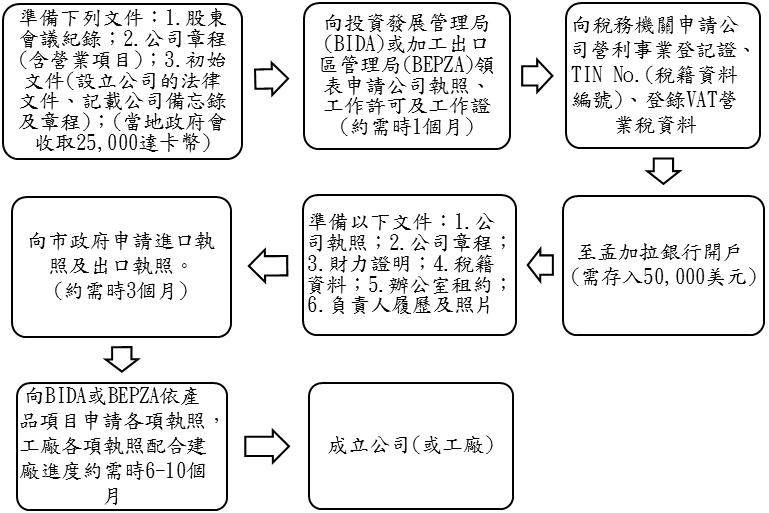 三、投資相關機關（一）孟加拉於1989年成立投資署（Board of Investment，BOI），2016年9月更名為孟加拉投資發展局（Bangladesh Investment Development Authority，簡稱BIDA），為外人投資的主管機構，提供投資服務，目前投資申請案件可利用網路線上查詢系統瞭解申請進度受理公司登記。因孟國目前在我國並無任何領事館或可核發簽證單位，我國投資者欲至孟國考察，可直接在達卡機場申請落地簽證，手續費51美元，若持當地登記有案之公司行號所發之邀請信函，可於抵達機場後要求BIDA機場辦公室專人協助，至機場內國營Sonali銀行櫃台繳費，並協助填表申辦落地簽證後入境。自2014年1月1日起，落地簽申辦人須出示孟加拉當地登記有案公司之邀請函及住宿確認與回程機票，否則機場移民署官員有權拒絕申辦。孟加拉投資發展局聯絡資訊如下：Bangladesh Investment Development Authority,（BIDA）,Jiban Bima Tower, 10 Dilkusha Commercial Area, Dhaka 1000,Tel:（880 2）55007241~45、Fax:（880 2）55007238~40http://bida.gov.bdEmail: info @bida.gov.bd（二）加工出口區管理局（Bangladesh Export Processing Zone Authority, BEPZA），負責推動外人在孟加拉全國合計8個加工出口區（Export Processing Zone，EPZ）之投資相關事宜，區內設有單一窗口，可簽發所需的進出口許可證、工作證及提供所需的基本服務，有專屬的管理單位。惟許多申請及登記動作，仍須至區外申辦。孟加拉加工出口區總管理局聯絡資料：Bangladesh Export Processing Zones Authority（BEPZA）Bepza Complex, House : 19/D, Road : 6, Dhanmondi R/A, Dhaka,Bangladesh Tel: +88-02-9613459, 9675489, 9675410,  Fax : +88-02-9661849E-mail: chairman@bepza.org / member-ip@bepza.org  http:// www.bepza.gov.bd  （三）經濟特區管理局（Bangladesh Economic Zones Authority, BEZA）Level 12 Monem Business District, 111 Bir Uttam CR Dutta Rd, Dhaka 1205Tel: +88-02-9632482,  Fax : +88-02-E-mail: gm.ip@beza.gov.bd / gm.admin@beza.gov.bd http:// www.bepza.gov.bd  孟加拉政府有兩大經濟特區旗艦計畫，一是「Bangabandhu Sheikh Mujib Shilpa Nagar （BSMSN）─位於孟加拉灣邊，吉大港北方，擬開發成為大型工業城」，該旗艦特區係由Mirsarai Economic Zone、Sitakunda Economic Zone（in Chattogram district）、Sonagazi Economic Zone（in Feni district）等3個工業區共同組成。總面積3萬公頃，目標擬於2030年完成開發。另一計畫在吉大港南邊，為「Moheshkhali Economic Zone」。各區位置，投資優惠，提供服務與土地、水、電、瓦斯等價格，可在各機關官網查得。四、投資獎勵措施孟國鼓勵外人及投資獎勵措施如下：（一）100%出口產業可享有1%的資本機械設備及零件課稅率。其他產業則須支付3%的稅額。此類設備也無須繳付增值稅。（二）上市公司股息（除了銀行、保險及金融機構外）若在20%以上，並可享有10%稅減。惟該類公司股息若於10%以下則須繳付多10%的稅金。（三）電訊公司若成為上市公司並已有10%實收資本，課稅率則從45%減低至35%。（四）出口產業可享有以下優惠：１、保稅倉庫和背對背信用狀待遇；２、退稅待遇；３、對不可撤銷的信用狀或銷售協議可貸款該價值達90%；４、相關的上游產業則將視為出口業；５、在某些情況下，有權收取額外外匯以舉辦宣傳活動，開設海外辦事處及參與國際貿易展覽會；６、手工業和家庭手工業出口總收入免徵所得稅，其他產業則將享有退稅；７、出口產品進口原材料若列入禁止/限制名單，仍可獲得進口特權；８、在不違反政府政策的情況下可免稅進口規定數量的樣品；９、供應於由外國貸款信狀注資的本地工業或項目的當地產品將被視為間接出口品並可享有相關出口設施；10、出口信貸擔保計畫；11、處於公共和私營出口加工區的企業，可在提供外匯信用狀及支付關稅與稅收的情況下，獲准出口10%產品到國內關稅區；12、處於出口加工區外的100%出口產業，可在支付關稅與稅收的情況下，獲准在國內市場上售賣20%的產品；13、被視為指標性的出口產業將獲得特別的設施及創業金資助。（五）能源產業獎勵１、私營電力公司，可免徵企業所得稅，為期15年；２、能源公司將獲准在12年商業經營期內，在免付關稅、增值稅與其他附加費以及進口許可證的費用的情況下，進口最高可達廠房及設備原始總值10%的機器、設備及備件（當地按國際標準製造的設備除外）；３、股票及股息將被獲准自由匯回該國；４、國外貸款可免徵所得稅；５、外國投資者將選擇性加入合資企業；６、該企業將豁免於國家保險公司，Sadharan Biam Corporation （SBC）獲取保險/再保險之規定並按貸款人規定和公用事業自由選擇購買保險；７、當地註冊登記所須的文書及契約可獲豁免印花稅；８、發電業已被列為工業項目，並可獲得所有有關特許權；９、投資人可按照孟國投資署規定籌募當地及外來資金。（六）其他獎勵１、國外合作者、商號、公司及專家的技術諮詢費享有免稅特權；２、國外貸款利息可在某些條件下享有免稅特權；３、新投資者可獲多次入境簽證；４、可匯回母國之股息若再投資將被視為新投資；５、投資至少500萬美元，或將1,000萬美元不可再匯出金額轉移至任何受承認的金融機構，可獲公民身分；６、投資至少7萬5,000美元，可獲居留身份；７、上市公司若轉讓股份，可豁免繳付資本利得稅。（七）出口至歐盟、加拿大、澳洲及日本等多數先進國家可享有免配額及最惠國待遇關稅：１、歐洲共同市場：所有產品免關稅、免配額（武器除外）；２、加拿大：除了乳品、家禽及雞蛋外，所有產品免關稅、免配額；３、澳洲、挪威、愛沙尼亞：所有產品免關稅、免配額；４、日本：除了負面表列產品外，包括500餘項農產品、水產品及皮革皆免關稅；５、除了歐盟、日本、澳洲及加拿大同意免關稅進口孟國產品外，2005年世界貿易組織（WTO）香港部長會議通過決議，要求已開發國家在2008年給予包括孟加拉等32個低度開發會員國97%產品免關稅、免配額優惠。（八）針對後COVID-19（武漢肺炎）疫情後國際情勢，2020年4月下旬，經濟特區擬新增之優惠項目如下：１、開放外國投資人進口生產所需二手機械設備；２、免徵公司稅（corporate tax）10年；３、免徵外資企業土地租金加值稅；４、提供本國工業保稅倉庫設施；５、提供設置中央廢水處理廠補助；五、其他投資相關法令（一）孟國政府於2007年規定，所有染整廠及產生廢水之醫院、工廠皆須裝置廢水處理設備。（二）加工出口區內土地，土地承租需付6個月租金之押金，標準廠房需付3個月租金之押金。區內廠商在依規定完稅後，可出售生產產品之10%至國內市場。第伍章　租稅及金融制度一、租稅（一）賦稅公司所得稅介於25%-45%，一般企業為35%，上市企業25%，但對特定產業別（成衣、黃麻、肥料、種子等）或功能別企業（私校、研究機構等）另有較低稅率、個人所得稅最高25%、一般加值稅率為15%，另特定產品或服務享有5%~15%不等較低稅率。（二）加工出口區（EPZ）稅務獎勵˙	自2012年1月1日起之新投資者，改採「兩免兩減半」政策，即第3至4年享有50%免稅，第5年享有25%免稅。˙	融資之存款利息免徵所得稅˙	投資人所屬國家與孟國如已簽署避免雙重課稅協定，可避免被重複課稅˙	免徵股利所得稅˙	區內廠商進口機器、設備、原料、建造廠房所需原物料均免關稅˙	區內廠商在依投資規模及僱用員工人數，可免稅進口2至3輛汽車供公司使用（三）經濟特區（EPZ）稅務獎勵˙	自開始營業起，所得前3年免稅，第4至第10年遞減至20%。˙	免稅進口營運所需機械設備、原料及建材˙	免稅進口1輛2,000c.c.以下之轎車及1輛貨卡或小巴士˙	自開始營業起，免徵資本利得稅10年˙	自開始營業起5年內，免徵外籍技術員工個人所得稅3年˙	免徵土地開發稅˙	免收土地登記費˙	土地、廠房租賃印花稅50%優惠˙	水電瓦斯公用費用之加值稅80%優惠（四）科技園區2015年10月，孟加拉國家稅務局宣布減免經濟特區高科技園區內企業50%股息收入稅項。2018年底擴大科技園區廠商享有前7年免繳企業所得稅，後3年徵收70%所得稅。（五）國際稅收˙	孟加拉遵從2006年施行的南亞自由貿易協定（South Asian Free Trade Agreement, SAFTA），減低4,500種南亞國家進口產品的進口稅率。具有追溯效力的新條例由2011年1月將原物料及工業用品之進口稅率減少至4.05%，中級產品的進口稅率將由9.52%減低至8.43%，而成品及奢侈品的課稅率則由18.12%減低至15.93%，最終降低至0%至5%之間。˙	孟國出口至美國的產品平均約須支付20%的進口稅，而美國政府暫無降低對孟國製產品關稅之計畫˙	歐盟於2011年開始實行新政策，允許包括孟加拉等低度開發國家成衣出口商即使不由原產國採購布料，仍能在歐盟的28成員國享有免12%進口稅的權益。二、金融孟加拉雖實施外匯管制，惟銀行數量眾多，目前全孟共有65家銀行，其中包括6家國營銀行、3家專業銀行、42家私人銀行（含8家伊斯蘭基金銀行）、9家外商銀行、5家指定功能銀行，全孟分行約有2萬餘家。外商銀行中以渣打銀行為首，尚有匯豐銀行、花旗銀行較為我商所熟知。由於公私營銀行服務效率差別甚大，近年來孟國人民傾向和私人銀行來往。孟國銀行大多發行提款卡及支票簿給開戶者，但各銀行多半自設獨營的提款機，跨行提領在孟加拉尚不普遍；信用卡在孟國亦稱便利，但仍以在大城市內使用為主。此外，該國也已設立孟加拉電子轉帳網絡（BEFTN）的新系統。40間連接此網路的銀行將可讓現有顧客通過新系統支付員工薪金、水電費與政府稅收等。跟支票付款的1.2美元成本相比，線上轉帳成本約0.1美元，將大量降低消費者的付款費用。此外新系統將會為已占本地及海外匯款市場30%的參與銀行顧客提高外匯效率。據央行資料，迄2020年2月該國有15家銀行提供行動金融服務（MFS），登記用戶8,185萬，按交易金額依序為存入、轉出、點對點轉帳、支付薪資、支付公用費用、商業支付、政府付款及匯入款（remittance）。特別是在COVID-19（武漢肺炎）疫情爆發，該國實施全國封鎖後，行動金融用戶大量增加，惟交易金額反而因停工停班而衰退，目前市占最高的服務品牌為bkash、Rocket、Nagad。三、匯兌孟加拉為一外匯管制國家，除低於5,000美元的小額匯款可向銀行申請許可匯出外，其他皆需向孟加拉中央銀行申請，手續繁雜。孟國國內西聯匯款（Western Union）的服務窗口亦設立於一些公私立銀行，但僅限於收匯。外國商旅前來孟國可在外匯交易銀行兌換美金現鈔，只有少部分銀行接受美金旅行支票，領有政府許可營業執照的民間私營兌換店亦可兌換外幣，惟須保留兌換收據，以便結餘款可再換回美元。孟國政府也相當積極應對金融界外匯短缺的問題，並已開始研究可能造成問題惡化的因素。迄2020年3月24日，該國外匯存325.6億美元，足以支付5個月進口。但由於COVID-19（武漢肺炎）疫情嚴重影響全球經濟，許多孟加拉僑民/勞工被迫返國，銀行表示，匯款流入已幾乎停止，如果各國的封鎖長期持續，將造成孟加拉嚴重的外匯收入危機。根據央行資料，3月25日銀行間外匯市場美元兌換84.95塔卡，高於去年同期的84.25塔卡。與此同時，央行於3月第二周從銀行購入3.05億美元，這是3年來的再次介入。但因海外匯款呈下降趨勢，央行被迫在3月25日向銀行出售4,000萬美元。第陸章　基礎建設及成本一、土地孟加拉為一沖積而形成的三角洲，全國皆為平地，僅有少數邊境地帶有小型丘陵，以沙地居多。土地除了上述提到過的產權問題外，外籍人士在加工區外，若登記註冊公司，則有權利購買土地，惟所購得土地大多尚未整地，需自行購土填地及墊高，電力及天然氣管線亦需自行申請，申辦上述事項常須面對辦事效率不彰，甚至索賄才能辦事的孟加拉公家機關，耗時費事，我商須先有耐心因應之心理準備。此外，孟加拉日益提高的地產價格及收購土地過程所牽涉的障礙，已直接影響該國吸引外資及當地經濟的發展，且孟國投資發展局並未提供代尋土地服務以及公告地價。人口增長、平均收入上升、大量農民遷移到城市地區，及多數商家以投機心態大量買進房地產等因素，都直接導致地產價格不斷飆升。此外，當地購買房地產的過程也牽涉到來自各種政治及貪汙方面的阻礙。較高的房地產價格必提高各業的經營費用，而政府也已計劃針對有過多房地產的富人課徵財富稅，以避免對孟加拉的工業化進程造成影響。通常，孟加拉土地租賃與買賣皆以BIGA為單位（1BIGA為1,311.3平方公尺），一般區域以孟加拉北部Gazipur區為例，與前二大城（達卡、吉大港）相較為便宜，平均每BIGA土地之租金為50-80萬達卡幣（即每平方公尺400-600達卡幣）；買賣價格則為每BIGA約2,000萬達卡幣（每平方公尺15,000達卡幣）。二、能源孟加拉水資源豐富，除地下水含有大量重金屬如砷等問題外，向來並無缺水問題，2020年4月起水費之單位（1,000公升）價格，家用為14.46達卡、企業用為40達卡，這是8個月內的第2次調漲。據孟加拉自來水公司（WASA）規定，WASA保留每年將水費調高5%之權利。油價部分目前孟加拉工業用重油每公升42達卡、柴油及煤油每公升71.77達卡、一般汽油每公升86達卡、高級汽油每公升89達卡。雖然近年來國際油價出現下跌趨勢，惟孟國政府以之前政策性補貼進口油品支出過多，導致入不敷出之理由而堅持不降價，對外說明表面上是隨國際油價浮動，實際上當地油價是只漲不跌。孟加拉基礎建設落後，長期以來電力不足，夏季高溫常達40度，每日停電1至2次，每次停電0.5小時，加上近來主要發電來源天然氣供應出現短缺，新氣田探勘開發不順，外加天然氣配送管線管理與設計不當等，導致缺電情形日益嚴重。該國目前每日所需之電力在15,000MW（Mega Watt,百萬瓦），但每日電力實際供應量僅有13,000MW，短缺2,000MW，預計電力需求還將逐年增加。迄2019年11月，該國發電裝置供應總量達22,562MW，預計2021年時能達到24,000MW，2030年40,000 MW的發電目標。目前每年仍進口600MW的電力，電網覆蓋率約90%。為解決此問題，孟國政府除要求工業用戶自行設法尋找替代能源外，亦開始鼓勵民間或外資前來投資經營發電廠，並提供15年之免稅優惠。另為徹底解決全國電力不足問題，孟加拉政府近年來積極向先進國家尋求核能電廠支援，曾向加拿大、瑞典、挪威等國尋求協助未果。最後於獲俄羅斯同意協助於2013年中開始，協助孟國啟動核電廠興建計畫，並由俄方提供長期貸款及技術援助。據孟加拉原子能委員會（The Bangladesh Atomic Energy Commission）表示，若一切順利，在Pabna之Rooppur核電廠（2.4 GW）可在2023年完工，並且由俄羅斯提供燃料以生產運作。孟國當前每日電能供應量約13,000MW，已可供應全國75%每日需求。電力改善計畫若見成效，當地未來3年的電能生產總量預計將多出3,000MW。孟國政府為積極應對電力供應嚴重短缺的危機，也開始積極與周邊國家商議，於邊界建立地區共同電網。目前一般用電每單位7.13達卡，大量用電戶每單位為5.17達卡。自2010年以來，家庭用電已調漲7次，而大量用電調漲9次。自2015年開始，孟國政府積極向鄰國如印度等租用電力，以解決供電荒，目前已漸獲成效，2015年初開始，民生用電已不若以往供一停一，近年來明顯已有大幅改善，未來核電廠完工加入營運後，全國供電情形預計將可全面改進。孟國原富藏天然氣，惟近來新氣田開發不順，加上管線配送管理不當等因素，致天然氣出現短缺，新申請用戶不論家庭或工業用，政府當局已暫停核發許可，對需要天然氣為動力來源之工廠而言，造成極大困擾，同時也造成天然氣價格持續上漲，目前家用單爐天然氣月費為925達卡，家用雙爐月費為975達卡；發電廠為每立方米（cubic meter）4.45達卡；私有發電設備為每立方米13.85達卡；肥料製造廠為每立方米4.45達卡；工業用天然氣每立方米10.7達卡；小型及傳統工業/旅館及餐廳用天然氣則為每立方米17.04/23達卡。壓縮天然氣則為每立方米43達卡。據統計，孟加拉天然氣儲量10.63兆立方呎，需求量每年增加10%，目前全國每日需求量在30億立方呎（cubic feet），然而每日實際供應量僅為25.7億立方呎。在煤礦部分，孟國本身雖有礦產但並未大量開採，政府目前也已授權電力發展局找尋菲律賓、印尼和南非等地潛在的煤礦，簽下長期租賃並進口所開採的礦產資源，以供發電用途。此方案屬政府Vision 2021計畫的專案之一。但現有的港口設備並無能力處理過多的進口煤量；由此可見，此採購計畫只能暫時性解決當地的能源短缺危機，此問題長期的應對措施應以挖掘當地5個煤礦裡的20.8億公噸礦產為宜。其中之一的國有Barapukuria煤礦可開採存量達3億公噸，每日產量只限1,500公噸。孟加拉目前擁有5,761 MW的煤炭發電量，該國計劃將之提高兩倍以上到18,434 MW。三、通訊孟加拉政府禁止民間經營市話業務，惟國營電信局效率低落，申請市話耗時費事，經常達1個月以上且須支付額外紅包費，因此市話普及率不到30%，早已落後行動電話甚多，目前鄉村地區幾乎全以手機為主。全國手機訊號涵蓋率尚佳，只有孟國少數丘陵地區收訊較差。孟國鄉村地區因基礎建設落後，目前孟加拉國營電信局固定電話初次申請費用為2,000達卡，月租費每月160達卡，通話費每分鐘0.8達卡，若需撥打國際電話，須在申請號碼時另外提出。行動電話部分，每分鐘0.69達卡，SIM卡申請費200達卡。孟國網際網路發展相對鄰國印度落後，該國於2013年12月開始，各行動電話公司才陸續開始提供3G行動上網服務，在南亞地區行動網路發展速度僅勝過巴基斯坦，但稍落後同為低度開發的尼泊爾及不丹等鄰近國家。網路費已有逐年降價趨勢，公司行號與家庭用戶採取差別定價，一般公司用戶網速8M之保證頻寬月租金約為2萬4,000達卡幣，家庭用戶2M分享頻寬月租費約為1,000達卡幣、5M分享頻寬月租費約為2,000達卡幣，部分ISP公司限制下載量，超過一定下載資料量，須再額外付費，費用高昂加上服務較差。目前全國1億7,000萬人口，網路普及率在2020年3月底因疫情居家結果而突破1億，達60%。鄉村地區的網路以手機無線上網為主，孟國內主要城市多為光纖網路。此外，基於政府法規放寬、頻寬執照費與稅金也有降低情形，故自2018年開始，已有行動電話公司陸續推出4G行動上網。目前上網費率為180 Tk/mbps。據Speedtest，2020年3月孟加拉的行動上網速率在141國中排名137，固定寬頻上網全球176國中排名97。四、運輸（一）海運孟加拉全境能處理國際航線之港口僅有南部之吉大港及西南部之Mongla港。全國98%海運進出以吉大港為主，Mongla港仍屬開發起步階段。根據孟加拉政府統計，2019年度孟加拉最大港口吉大港貨櫃處理數量達300萬只標準貨櫃，1億300萬噸散貨，分別較2018年成長6.34%、7%，全球100大港口排名第64。其中運往達卡地區的貨物93%採陸路運送，5%採鐵路，2%採河運。港口作業自動化為孟國當前執政黨競選時政見之一，而孟國政府也已和港口及海關作業員工就增加之工時達成共識，並自每張進出口報關單中增收100達卡（1美元約兌84達卡），做為員工加班費基金。另一港口Mongla，在2019年7~12月期間分別有478船隻停靠，465艘船舶離港，分別較上一年同期成長7.17%、8.41%。處理運量571萬7,000噸，裝卸貨櫃34,039 TEU（Twenty-foot Equivalent Unit）未來孟國政府若能成功提升Mongla港的使用量而分散吉大港用量，必能使二港聯合成為印度東北各省及尼泊爾與不丹的轉運中心。（二）陸運孟國基礎建設不佳，雖自稱有高速公路，但多半僅為兩線道且路況不佳，如遇下雨，路面泥濘或路基流失等狀況十分普遍，再加上駕駛習慣普遍不佳，動輒出現塞車。首條4線道Dhaka-Bhanga高速公路頃於2020年3月10日開通，總長54.7公里，為連接達卡及印度加爾各答間的Asian Highway 1（AH1）的一部分。首都達卡市內機場經Banani、Moghbazar至Kutubkhali的高架快速公路2018年開始建，惟施工進度緩慢，第一階段工程預計要到2020年10月才能完工，整體工程則要至2022年底。另以達卡為中心開往孟加拉各大城的大型巴士尚稱便利，分成冷氣和一般巴士，尤以開往吉大港和Cox’s Bazar的班次最多，硬體設備也較佳，國內線巴士營運業者以Green Line, Shohag, S.Alam 3家較具規模。各式小大型巴士穿梭於達卡市區及近郊一帶，惟該類巴士幾乎皆為國外報廢或老舊類型，孟國國營巴士BRTC（Bangladesh Road Transport Corporation）為英國舊式的雙層巴士，但大多破舊不堪亦無空調，惟價格便宜，為本地人常用通勤工具。由日本國際合作署（JICA）資助的達卡城市交通網路發展調查（DHUTS 1）評估了達卡市的交通策略規劃後，選擇了從北郊Utttara到Motijheel的第一條捷運（6號線）進行開發，並於2014年啟動設計工作。捷運專案計畫擬興建捷運1號線、2號線、4號線、5號線和6號線共五條線路。捷運6號線是該專案批准的第一條線路，預計耗資28.2億美元。總長17.4公里的5號線和長31.2里，連接Hazrat Shahjalal 國際機場與Kamalapur火車站的1號線也於2020年起展開各項可行性分析。孟加拉目前於陸路運輸的最大問題為孟國鐵路貨櫃服務因面臨火車機車頭嚴重短缺，造成吉大港港口至達卡內陸貨櫃站（Dhaka ICD）路線每週六天的正常運作減半。減低的運載能力也因而使吉大港港口出現比正常高出10倍的擁塞情況。吉大港到達卡市貨櫃碼頭卡馬拉普（Kamalapur Port）每日運輸量也從130櫃減少到70櫃。吉大港港務局和鐵路公司已進行合作計畫，以加強問題路線的運輸效率。鐵路貨櫃服務現狀已為成衣出口商及托運人帶來很大困擾。有關單位已開始尋找其他交通工具。港務局若不盡快解除此問題，長期下來孟加拉在全球市場的競爭力將大受影響。孟國政府近年積極改善基礎建設。中國大陸政府積極爭取，2014年6月孟加拉政府批准由中鐵大橋集團（China Major Bridge Engineering Company）興建孟加拉Padma大橋，並於2015年12月開始動工，預計2019年底完工。該橋全長6公里，設計上層4線道公路，下層為單線鐵路。完工後可將孟加拉南部21行政區與首都達卡連結。工程造價為30億美元，為中國大陸最大海外橋樑工程建案，同時也是孟加拉迄今最大的造橋工程。亦屬中國大陸「一帶一路」計畫中之重要交通支點工程。迄2020年3月，總數41隻橋墩中，已安置完成29隻，工程進度已達86%。（三）空運孟加拉有3個國際機場，分別在達卡、吉大港以及Sylhet，航班以達卡國際機場為多，包括新航、泰航、馬航、中國南航、中國東航、阿酋航空、港龍航空、沙烏地阿拉伯航空、卡達航空、孟加拉航空公司及曼谷航空等，由於孟加拉輸出大量勞力至中東國家，故國際航班以中東線較多。吉大港國際機場亦以中東航線為主。國內機場部分有7個，分別為Cox’s Bazar, Saidpur, Jessore, Rajshahi, Barisal, Ishwardi以及Tejgoan，目前國內線航空公司有Bangladesh Biman、Regent Airway、US Bangla以及Novo Air等。每日航班頻繁，惟有時會無預警變更或取消，故搭乘國內線時須特別注意。此外，孟加拉政府為提高Sundarbans紅樹林及Mongla海港城市的遊客觀光率，已經在Bagerhat之Rampal區建造總值約256億達卡的新機場。由於施工效能低落，目前這個被該國列為第11個機場的Khan Jahan Ali Airport新機場仍在興建中，完工後將使前往該國最大紅樹林區Sundabans之行程，縮短至1小時。第柒章　勞工一、勞工素質及結構從事勞力密集產業的勞工多半來自孟國的鄉村及弱勢族群，大多只擁有小學文憑甚或為文盲，且孟國文件造假相當容易，學徒工亦有不識字甚至阿拉伯數字者。技術工及半技術工多半擁有在同種類工廠之工作經驗，然而因環境壓力所逼，常過度膨脹自身能力，故嚴實考核工人為最實際之作法。勞工年齡亦不易核實，雖然孟加拉政府再三呼籲，但孟國一般百姓仍缺乏申報戶口觀念，故大多數勞工並不知自己確實的出生年月日，雇主若無注意，極易聘請到尚未滿18歲的未成年工人。針對此問題，大部分雇主會請無法證明自己年齡的工人事先找醫生檢查開立年齡證明，再前來應徵。孟加拉工廠工人流動率甚高，一般階級的工人或學徒常在學會一些技術後馬上跳槽至另一家工廠，或僅因別家工廠薪資略高一點，即離去已工作數年之舊職。工人罷工亦為需注意事項，孟國工人常因小事或流言而集體罷工滋事，一家工廠若發生罷工，會同時強迫周遭工廠全部停工，並趁機毀損機械物品等，有鑑於此，許多工廠傾向聘請較多女性工人以便於管理。總體而言，雇主們若能按時發放薪資及年節獎金，依法給予福利等，管理孟加拉勞工總體而言並非太大問題。2015年初，由國際工會聯合會（The International Trade Union Confederation, ITUC）公布的一項調查指出，孟加拉與全球其他27個國家，同被列為全球工作環境最差國家，即第5類-無權益保障類。其中更特別提及孟國的成衣製造業，對工人的身體虐待、侵害，或是用解僱做為加入工會的懲罰。其他和孟加拉名列第5類的還有中國大陸、印度、馬來西亞、白俄羅斯、柬埔寨、土耳其、巴基斯坦和卡達等國。孟加拉成衣製造出口協會（Bangladesh Garment Manufacturers and Exporters Association, BGMEA）則表示，孟加拉持續和國際勞工組織合作，並針對改善孟國成衣業，已登記了超過200個成衣工會團體，僅用6-7件孟加拉成衣業之意外案例做全盤評斷，未免有失公平。近來全球各國均積極招攬外人投資，不論是已開發國家、開發中國家或是低度開發國家都持續進行。對外資而言，選擇投資國家評估條件不外乎為政治穩定度、公共建設狀況、公用事業發展程度、交通及海港建設、以及廉價的技術勞工。而其中最重要的就是廉價的技術勞工。據Varix Maplicraft組織的調查，全球勞工薪資最低的國家前三名為孟加拉、越南和柬埔寨。擁有最低工資，雖為前述該三個國家帶來不少外資，但也招來不少異議，國際人權組織等積極介入審視有無違法人權或僱用童工等情事。孟加拉雖擁有充沛的人力及低廉的工資，卻讓外資對其又愛又怕。以日本為例，據日本貿易振興機構中心（JETRO）對日本在20個國家經商的1萬多家商社之調查顯示，孟加拉雖漸漸成為日商投資的新興市場，但人力素質其實並不佳。孟國經濟學者表示，除了持續發展公共建設及能源，培養有專業素質的人力資源，才是孟國未來發展最重要的課題。二、勞工法令前述文中提到孟加拉加工區之勞工法則，在加工區外並不適用。總括來說，孟加拉政府機關以及公私立銀行採取孟國政府制訂之勞工法（我商可參考Labour and Industrial Laws of Bangladesh一書，出版商：ReMiSi Publishers）；私人機構則依其所需自行制定，紡織成衣業協會亦另訂勞工法，其中最大差別在於薪資及退休金提撥，其他如休假天數、解聘僱用等則大同小異。此外，孟國政府於2018年11月公布成衣業工資新標準，規定成衣廠入門工人（7級工）最低薪資為8,000達卡（約合95美元），而每年固定有5%的底薪調整。薪資結構包含基本薪資（4,100）、房租津貼（2,050）、醫療津貼（600）、交通津貼（350）、食物津貼（900）。新的薪資規定自2019年1月1日開始實施。三、加工出口區勞工相關規定（一）區內最低工資（每年員工一律須按年資調薪10%）2018年底，孟加拉加工出口區管理總部規定，自2019年1月1日起，區內成衣及相關業員工調整薪資，最低工資如下：˙學徒／受訓者　　　　　　　　76美元/月˙無技術勞工　　　　　　　　　100美元/月˙半技術勞工　　　　　　　　　111美元/月˙技術勞工　　　　　　　　　　116美元/月˙資深技術勞工　　　　　　　　122美元/月˙高級技術員　　　　　　　　　182美元/月（交通、房租、醫療及節慶補貼另計）（二）工作時數：工廠48小時/週、辦公室39小時/週（每週工作6日計算）（三）員工可請假天數：事假10日/年、休假17日/年  （四）憲法保障工人有集會和加入工會的自由，原本在出口加工區內不能成立，但2004年在美國的壓力下，立法允許區內工人可先成立福利委員會保護合法權益。此外，每個加工區只能有1組工會。與此同時，工會若發生「不公平做法」，任何方面侵犯其自己章程或出口加工區法，或未向BEPZA提交有關報告，BEPZA有保留取消工會的權利。據2018年修訂之勞動法，工會可在超過20%勞工同意情況下成立，並在51%勞工同意下行使罷工權利，非法罷工將服刑6個月。勞工屆60歲離職或退休，可按服務年資領取每年45天「基本薪資」的補貼，若同時服務滿25年，則以「全薪」計算。女性勞工有8周產假。勞工自然死亡，雇主要給予20萬達卡補償金，工傷補償金為25萬達卡，均較舊法調漲1倍。第捌章　簽證、居留及移民一、居留及移民規定孟加拉目前並未開放外國人移民，但投資超過500萬美元或將1,000萬美元不可再匯出金額轉移至任何受承認的金融機構，則可獲公民身分。另外，投資超過7萬5,000美元，可獲居留身份。與孟加拉人通婚的外國女性，可領有No Visa Required（即孟國居留証），然而外國男性與孟國女子通婚則無法領取No Visa Required。孟加拉亦不允許外籍配偶或該國國民擁有雙重國籍。二、聘用外籍員工為保障孟加拉人民工作權益，孟國政府規定任何外國公司行號若聘請1名外籍員工，則必須聘請5名當地籍員工。申請工作證及工作簽證程序表如下： （一）公司必須在本地的任何一家英文報紙刊登徵人啟事：１、職位及項目：即是刊登公司需要聘請外國人的職位及項目２、刊登英文報紙的篇幅尺寸不能太小，大約以B5規格即可（二）刊登英文報紙大約一星期後，請準備以下資料並向BIDA（投資發展管理局）或加工出口區管理局（BEPZA）索取推薦函：１、公司向投資署申請推薦函的信件２、刊登英文報紙正本一份３、聘書（邀請函）４、僱用合約５、二張相片６、公司登記證（Corporate Registration Certificate）７、公司執照（Incorporation Certificate）８、董事會決議書（Board of Resolutions）９、公司備忘錄（Company Memorandum）10、護照影本11、公司完稅證明（三）當事人必需持推薦函及以上資料，至孟加拉駐該國或鄰近地區之領事館辦理：１、申請E-Visa（即：臨時的三個月多次進出工作簽證）２、費用：依申請領事館規定３、申請工作天數：4天孟加拉駐香港領事館： Consulate General of Bangladesh in Hong Kong 24/F, SUP Tower, 75~83, King’s Road, North Point, Hong KongPhone: （+852） 2827-4278、（+852） 2827-4279 Fax: （+852） 2827-1916（四）當事人抵孟加拉後，14天內必須攜此臨時簽證（E-visa）向投資發展管理局（BIDA）申請2年效期工作證。 （五）取得工作證後，必須向內政部申請安全調查面談（必須拿到NSI及SB兩個單位之面談調查報告）。（六）取得安全調查後，即可以申請1年多次簽證。 備註：以上申請工作證及工作簽證程序，僅限於第一次到孟加拉工作或在孟加拉同一公司工作滿五年以上者適用。三、子女教育孟加拉有自己的教育系統，學習課程及教本皆以孟加拉文為基準，孟國教育制度下的學生升學壓力和臺灣學生不相上下，由於孟國公立學校老師普遍抱著多賺錢的心理，故常間接使學生於課後參加課後補習或去坊間補習班，每年舉行全國性的國中學測（SSC EXAM）及高中學測（HSC EXAM）。鑑於孟加拉曾為英國殖民地，故英式教育系統在孟加拉仍很普遍，接受英式教育的學生，則參加英制的O Level以及A Level學力測驗。除了上述2種學制以外，孟加拉尚有許多國際學校，大多採用該國自有的學制，一般為居住在孟加拉的外國小孩或是擁有外國國籍的孟加拉小孩就讀，該類學校因其設備、校風、課程、師資、行政系統及作業習慣來看，較適合在孟加拉的臺商子女就讀，茲列舉各校資訊如下：˙	American School In Dhaka 美國學校	http://www.ais-dhaka.net/˙	Grace International School in Dhaka 英國學校	http://www.graceinternationalschool.org/˙	Australian International School 澳洲學校	http://www.ausisdhaka.net/˙	French International School in Dhaka 法國學校	http://pedagogie.ac-toulouse.fr/eco-francaise-dacca/main_en.html˙	Canadian International School in Dhaka 加拿大學校	http://www.canadaeducationbd.com/˙	International School Dhaka 達卡國際學校	http://www.isdbd.org/˙	International Turkish Hope School 土耳其希望學校	http://www.international-schoolfriends.com/schools-International_Turkish_Hope_School-Dhaka-Bangladesh-9276-show.html然而因各家學校席次有限，常出現需要在前一年先報名候補的情形，尤以幼稚園到小學教育最常發生。上列各校大多開課至12年級，即臺灣高中畢業，旅孟臺商子女一般皆在孟加拉完成高中教育後轉至歐美地區或返臺繼續大學教育。第玖章　結論孟加拉雖然名列聯合國低度開發國家之一，惟擁有充沛廉價勞動力，並長期致力發展出口導向產業，對外又有歐盟等多數已開發國家給予各種免稅優惠，且近幾年來經濟一直保持穩定成長，中產階級逐漸增加，人民消費水準亦隨之提升，再加上國內眾多的人口，可同時兼顧內外銷市場，相較於目前面臨缺工及工資大幅上漲的中國大陸及東南亞等地區，孟加拉實為一處具成本及人口紅利優勢之合適投資地點。根據孟加拉投資發展局（Bangladesh Investment Development Authority, BIDA）的統計，2018~19年度（2018.7~2019.6）外人直接投資（FDI）金額達38.8億美元，其中包括日本菸草公司購併孟商Akij集團旗下達卡菸草公司的25.8億美元，該計畫士迄今最大的單一投資案。孟加拉政府目標將在2021年全面提升孟加拉成為一個中等收入國家，孟國政府不斷發展公共建設、簡化外人投資手續以及改善孟加拉政府作業系統及作業透明化與電子化，這些措施都增加了外人投資孟加拉的興趣及信心；孟加拉的公共建設產業、電信業、紡織成衣業、製鞋業、製造業以及銀行業最受到外國投資者青睞，目前孟加拉主要的外資來自英國、美國、南韓、馬來西亞、新加坡、香港、荷蘭、埃及及中國大陸等。孟國政府致力於投資大環境之改善，包括持續進行之公共建設及發電廠等，讓許多投資者對孟加拉更有信心，而外資的投入更有效地加強了孟加拉整體經濟。孟加拉政府有信心在未來5年內，將每年吸引外人直接投資金額成長至50到70億美元。另一方面，雖然當地政府積極看好當地投資環境，惟目前孟加拉國內大環境仍處於天然氣及電力短缺、公共建設落後，導致生產成本上升及運作不便等狀況，加上近年來由於工業開始發展致工廠漸增，土地有限而價格又持續上漲，而政府政策又多變且延續性不佳，政府官員素質良莠不齊、工作熱忱不高又效率低落，且每逢全國大選前之該年份，政治性罷工抗議活動次數大幅增加，亦影響商業運作，成為投資孟國之負面因素。我商若有意前來，初到時必須花費較多時間，逐步適應當地各類在先進國家不會出現之不合常理狀況，切忌操之過急與缺乏彈性變通能力，應保持緩步經營穩中求勝之耐心策略，並逐步在當地建立自己人脈關係，則投資孟國必能大有斬獲。附錄一　我國在當地駐外單位及臺（華）商團體（一）達卡臺灣貿易中心地址: 7-B, Alamin Icon Center, 57/4, Pragati Sharani, Kuril, Dhaka-1229, Bangladesh.電話：+880-2-8412290  傳真: +880-2-8412289Email: dhaka@taitra.org.tw網址：http://dhaka.taiwantrade.com（請選正體中文版）（二）孟加拉臺灣商會１、達卡臺灣商會（Taiwan Chamber of Commerce in Dhaka）	會長：高文富先生（電話：+880-1711566478）	秘書長：曾森寬先生（電話：+880-1786177988）	電子信箱：tccb.dhaka@gmail.com	地址：2nd Floor, House 24, Road 4, Sector 4, Uttara, Dhaka-1212, Bangladesh２、吉大港臺灣商會（Taiwan Chamber of Commerce in Chittagong）	會長：陳紹正先生（電話：+880-1715019062）	秘書長：暫時從缺	電子信箱： 	地址：附錄二　當地重要投資相關機構（一）孟加拉投資發展管理局 Bangladesh Investment Development Authority（BIDA）  	負責加工區以外之外人公司及工廠投資登記設立及核准。	網址：http://.bida.gov.bd（二）孟加拉加工出口管理局 Bangladesh Export Processing Zone Authority
（BEPZA）負責孟國各加工區之登記投資及各項許可之批准。	網址：http://bepzba.gov.bd/（三）孟加拉經濟特區管理局 Bangladesh Economic Zone Authority
（BEZA）負責孟國各經濟特區之登記投資及各項許可之批准。	網址：http://www.beza.gov.bd/附錄三　當地外人投資統計（迄查無國別資料，資料也有曆年及財政年度的不同）單位：曆年，百萬美元資料來源：孟加拉投資發展局；孟加拉中央銀行附錄四　我國廠商對當地國投資統計年度別統計表資料來源：經濟部投資審議委員會年度別及產業別統計表單位：千美元資料來源：經濟部投資審議委員會附錄五　參考書目1. Bangladesh Bank Economic Data
2. Bangladesh Bureau of Statistics 
3. Bangladesh Trade Portal4. Bangladesh Economic Zones Authority5. Bangladesh Investment Development Authority6. Local media release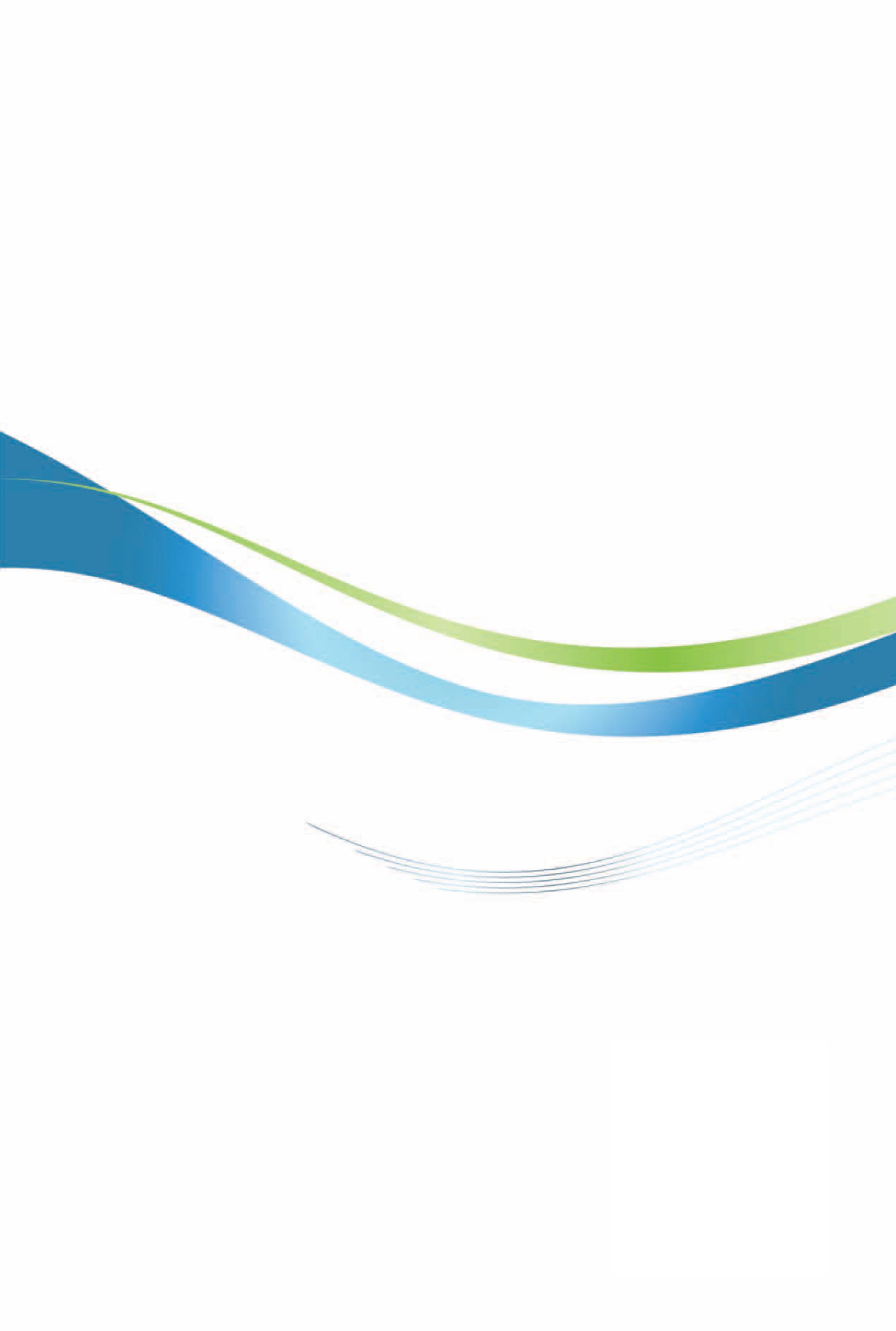 孟加拉投資環境簡介Investment Guide to Bangladesh經濟部投資業務處  編印地  理  人  文地  理  人  文地理環境位於南亞次大陸Jamuna、Padma和Meghna三條河流下游之沖積平原，北面延伸至喜馬拉雅山山腳，是印度通往緬甸要衝。南面濱臨孟加拉灣，海岸線長約580公里。國土面積14萬7,570平方公里氣候熱帶季風氣候，溫熱多雨。10月至翌年3月為乾季，盛行東北季風；4至6月為高溫季節；7至9月為雨季，盛行西南季風。種族孟加拉族是南亞次大陸古老民族，約占總人口的98%人口結構1億,6,305萬人（2019），90.39%人口信奉回教教育普及程度義務教育至小學，識字率73.9%（2018）。語言官方語言為孟加拉語，從事國際貿易業者及受大學教育以上民眾通曉英文，惟中下階層民眾多數不諳英文。宗教回教人口占90.39%，印度教占8.54%，佛教占0.6%，基督教占0.37%，其他宗教占0.1%。首都及重要城市首都：達卡（Dhaka），第二大城及主要港口：吉大港（Chattogram/2018年公告修正）政治體制內閣制投資主管機關孟加拉投資發展局Bangladesh Investment Development Authority（簡稱BIDA）經  濟  概  況經  濟  概  況幣制塔卡幣（Taka），對各外幣採浮動匯率國內生產毛額US$ 3,063億2,300萬（2018年7月至2019年6月） 經濟成長率8.13%（2018年7月至2019年6月）平均國民所得US$ 1,909（2018年7月至2019年6月）匯率1美元兌84.9塔卡（2019/12）利率存款6%，貸款9%（2020/4）通貨膨脹率5.59%（2018-2019平均值）產值最高前五產業成衣、皮革、農水產品、家用紡織品、黃麻及其製品。出口總金額US$413億1,500萬（2018年7月至2019年6月）主要出口產品成衣、黃麻和黃麻產品、皮革鞋類、魚蝦等水產、家用紡織品、乾燥食品、塑膠及其製品、毛巾、自行車、藥品、磁磚。主要出口國家德國、美國、英國、西班牙、法國、義大利、波蘭、加拿大、印度、荷蘭、日本、比利時、丹麥、澳洲、中國大陸。進口總金額US$628億8,400萬（2018年7月至2019年6月）主要進口產品紡織原副料，機械/機電/家電及其零件，化工產品，蔬菜，交通運輸設備橡塑橡膠原料製品，動植物油脂，加工食品/飲料/菸草，紙漿及紙品，光學/攝影/檢查/醫療等儀器，礦石製品，生皮/皮革/鞋類/傘等原副料。主要進口國中國大陸、印度、新加坡、印尼、日本、美國、馬來西亞、巴西、南韓、阿聯、德國、卡達、沙烏地、臺灣（14）、泰國、科威特、俄羅斯、澳洲。匯    率US$1=84.9Taka（2019.12）工業成長率12.67%（2018~19）失 業 率4.3%（2019）消費者物價指數上漲率5.59%（2019平均值）外匯準備US$325.6億（2020.3）外     債US$378.35億（2018~19）主要港口、加工出口區及經濟特區☉主要港口：Chattogram、Mongla、Paira☉加工出口區：8處Chittagong, Dhaka, Comilla, Mongla, Ishwardi, Uttara, Adamjii, Karnaphuli☉主要經濟特區：Bangabandhu Sheikh Mujib Shilpa Nagar、Moheshkhali Economic Zone（其他特區請查詢：www.beza.gov.bd）參與主要國際經濟組織U.N., WTO, BIMST-EC （Bangladesh, India, Myanmar, Sri Lanka, Thailand, Bhutan, Nepal Economic Cooperation）, SAARC （South Asian Association for Regional Cooperation）, OIC （Organization of the Islamic Conference）, IMF （International Monetary Fund）, World Bank, ADB （Asian Development Bank）, IDB（Islamic Development Bank）*辦公時間政府機構：9:00至17:00，週五及週六不上班。民間企業：10:00至18:00，週五不上班，部分週五及週六均不上班；工廠僅休週五。銀　　行：10:00至16:00（櫃台營業時間至下午4點），週五及週六不上班。政府機構：9:00至17:00，週五及週六不上班。民間企業：10:00至18:00，週五不上班，部分週五及週六均不上班；工廠僅休週五。銀　　行：10:00至16:00（櫃台營業時間至下午4點），週五及週六不上班。政府機構：9:00至17:00，週五及週六不上班。民間企業：10:00至18:00，週五不上班，部分週五及週六均不上班；工廠僅休週五。銀　　行：10:00至16:00（櫃台營業時間至下午4點），週五及週六不上班。國家別2019年（1~9）2019年（1~9）2018年2018年2001-2018年2001-2018年國家別件數金額件數金額件數金額美國--313.87--170.57--3,487.74英國--208.71--372.72--1,953.08南韓--187.50--125.32--1,281.73新加坡--701.40--158.48--1,055.75澳洲--5.23--51.50--935.76荷蘭--90.04--108.63--871.53香港--111.70--190.73--831.31中國大陸68.58506.13764.68馬來西亞--46.15--97.16--588.55印度--95.41--125.28--588.49日本44.4728.42352.79臺灣27.2878.15333.56合計（含其它）2,153.863,613.3013,044.97年度件數金額（千美元）200211,720200615,00020071303201312,000201400201500201600201700201814,80020191 121 總計6 13,944 年　　度業　　別累計至2019累計至2019201920192018201820172017年　　度業　　別件數金額件數金額件數金額件數金額合計6 13,944 1 121 1 4,800 0 0 農林漁牧業0 0 0 0 0 0 0 0 礦業及土石採取業0 0 0 0 0 0 0 0 製造業3 8,520 0 0 1 4,800 0 0 　食品製造業0 0 0 0 0 0 0 0 　飲料製造業0 0 0 0 0 0 0 0 　菸草製造業0 0 0 0 0 0 0 0 　紡織業0 0 0 0 0 0 0 0 　成衣及服飾品製造業0 0 0 0 0 0 0 0 　皮革、毛皮及其製品製造業0 0 0 0 0 0 0 0 　木竹製品製造業0 0 0 0 0 0 0 0 　紙漿、紙及紙製品製造業0 0 0 0 0 0 0 0 　印刷及資料儲存媒體複製業0 0 0 0 0 0 0 0 　石油及煤製品製造業0 0 0 0 0 0 0 0 　化學材料製造業1 1,720 0 0 0 0 0 0 　化學製品製造業0 0 0 0 0 0 0 0 　藥品製造業0 0 0 0 0 0 0 0 　橡膠製品製造業0 0 0 0 0 0 0 0 　塑膠製品製造業0 0 0 0 0 0 0 0 　非金屬礦物製品製造業1 4,800 0 0 1 4,800 0 0 　基本金屬製造業0 0 0 0 0 0 0 0 　金屬製品製造業0 0 0 0 0 0 0 0 　電子零組件製造業1 2,000 0 0 0 0 0 0 　電腦、電子產品及光學製品製造業0 0 0 0 0 0 0 0 　電力設備製造業0 0 0 0 0 0 0 0 　機械設備製造業0 0 0 0 0 0 0 0 　汽車及其零件製造業0 0 0 0 0 0 0 0 　其他運輸工具製造業0 0 0 0 0 0 0 0 　家具製造業0 0 0 0 0 0 0 0 　其他製造業0 0 0 0 0 0 0 0 　產業用機械設備維修及安裝業0 0 0 0 0 0 0 0 電力及燃氣供應業0 0 0 0 0 0 0 0 用水供應及污染整治業0 0 0 0 0 0 0 0 營造業0 0 0 0 0 0 0 0 批發及零售業1 121 1 121 0 0 0 0 運輸及倉儲業0 0 0 0 0 0 0 0 住宿及餐飲業0 0 0 0 0 0 0 0 資訊及通訊傳播業0 0 0 0 0 0 0 0 金融及保險業1 5,000 0 0 0 0 0 0 不動產業0 0 0 0 0 0 0 0 專業、科學及技術服務業0 0 0 0 0 0 0 0 支援服務業0 0 0 0 0 0 0 0 公共行政及國防；強制性社會安全0 0 0 0 0 0 0 0 教育服務業0 0 0 0 0 0 0 0 醫療保健及社會工作服務業0 0 0 0 0 0 0 0 藝術、娛樂及休閒服務業0 0 0 0 0 0 0 0 其他服務業1 303 0 0 0 0 0 0 